Bon courage !!! StéphaneLES VERBES PRONOMINAUX 1Tu te couches à quelle heure ? Moi, je me couche souvent vers 23.00 et mon frère se couche à minuit. Le matin, je me réveille à 06.00 et je me lève vingt minutes plus tard. Je me douche, je me brosse les dents et je m’habille. Puis je me peigne. Mais hier soir j’étais fatiguée alors je me suis couchée à 21.30. Je me suis endormie tout de suite et je me suis réveillée à 05.15. Mon frère s’est couché tôt aussi. Il s’est couché à 22.00 et il s’est levé à 05.30. Ce matin, je me suis douchée à 06.00. Et toi, ce matin, tu t’es réveillé à quelle heure ? Tu t’es douché ou tu t’es baigné ? Mes parents se sont baignés. Ils n’aiment pas la douche. Et vous, Michel et Laurent, vous vous êtes lavés ce matin ? Mon frère ne s’est pas lavé. Il s’est levé trop tard. Il n’a pas eu le temps. Il s’amuse trop le soir et hier il s’est amusé avec ses copains jusqu’à 01.00. Ce n’est pas sérieux ça !DIALOGUE verbes pronominaux	4626 DIALOGUE NIVEAU 4LES VERBES AU PASSÉ COMPOSÉ 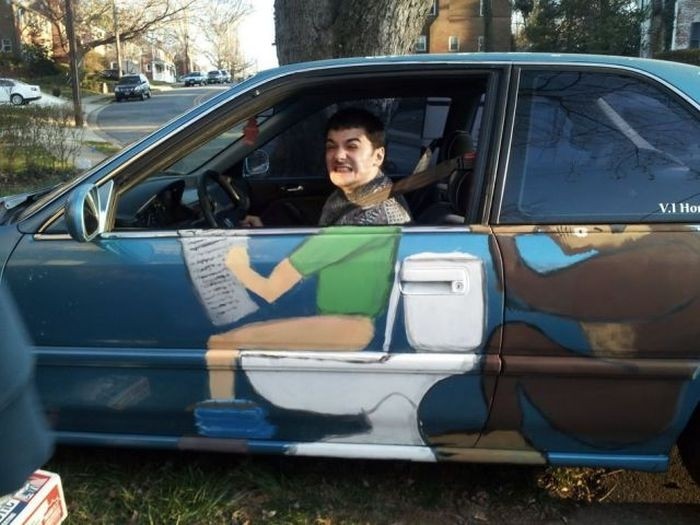 DÉCRIRE ET RÉSUMER 1DÉCRIRE ET RÉSUMER 2DÉCRIRE DES IMAGES introduction 1aphrases courantes niveau 3b version 1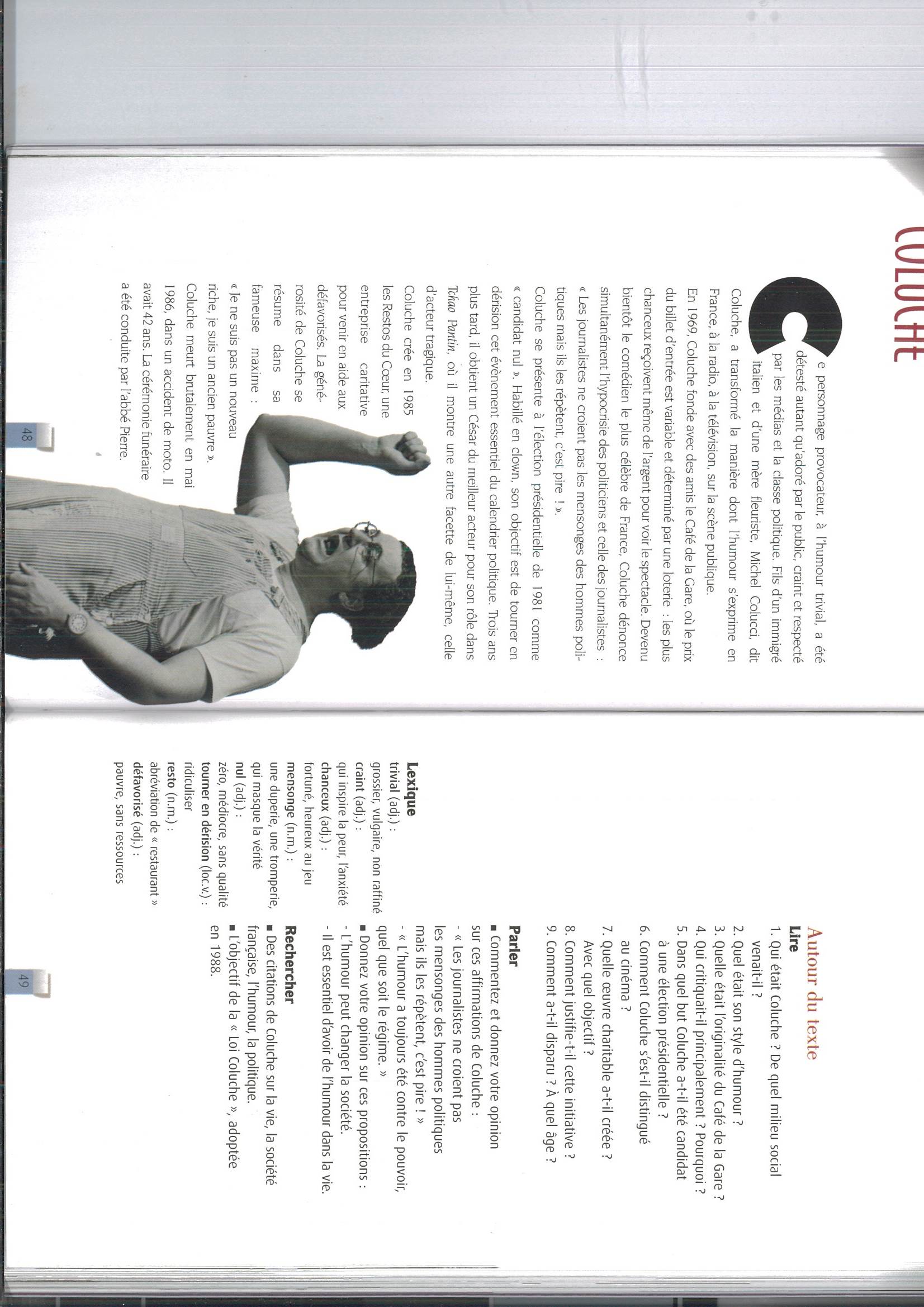 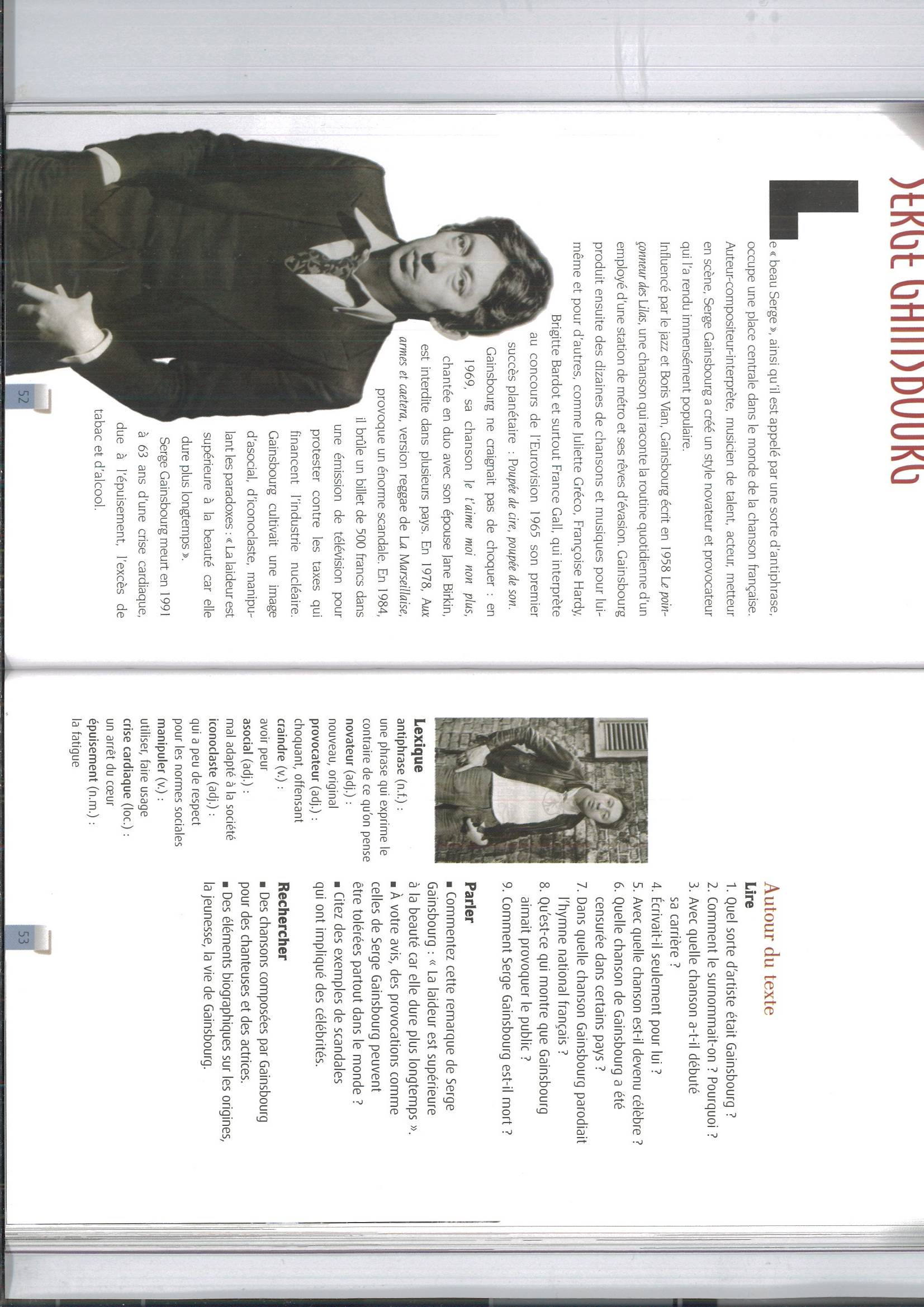 Questions sur Serge Gainsbourgcorrigé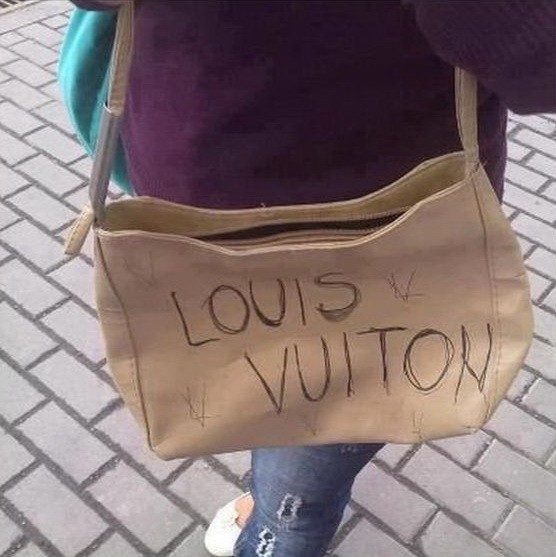 LES VERBES PRONOMINAUX 14626 DIALOGUE NIVEAU 4LES VERBES AU PASSÉ COMPOSÉ DÉCRIRE ET RÉSUMER 1DÉCRIRE ET RÉSUMER 2DÉCRIRE DES IMAGES introduction 1aphrases courantes niveau 4b version 1Monopoly : exercice 6077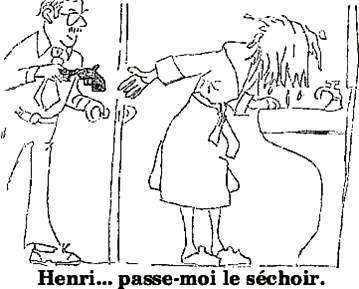 JEU DE CONVERSATION 2 corrigée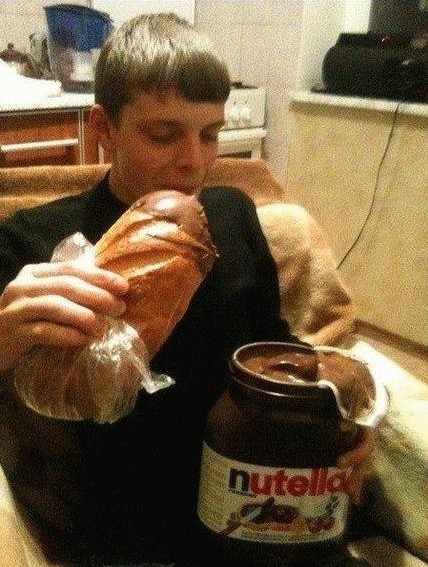 xer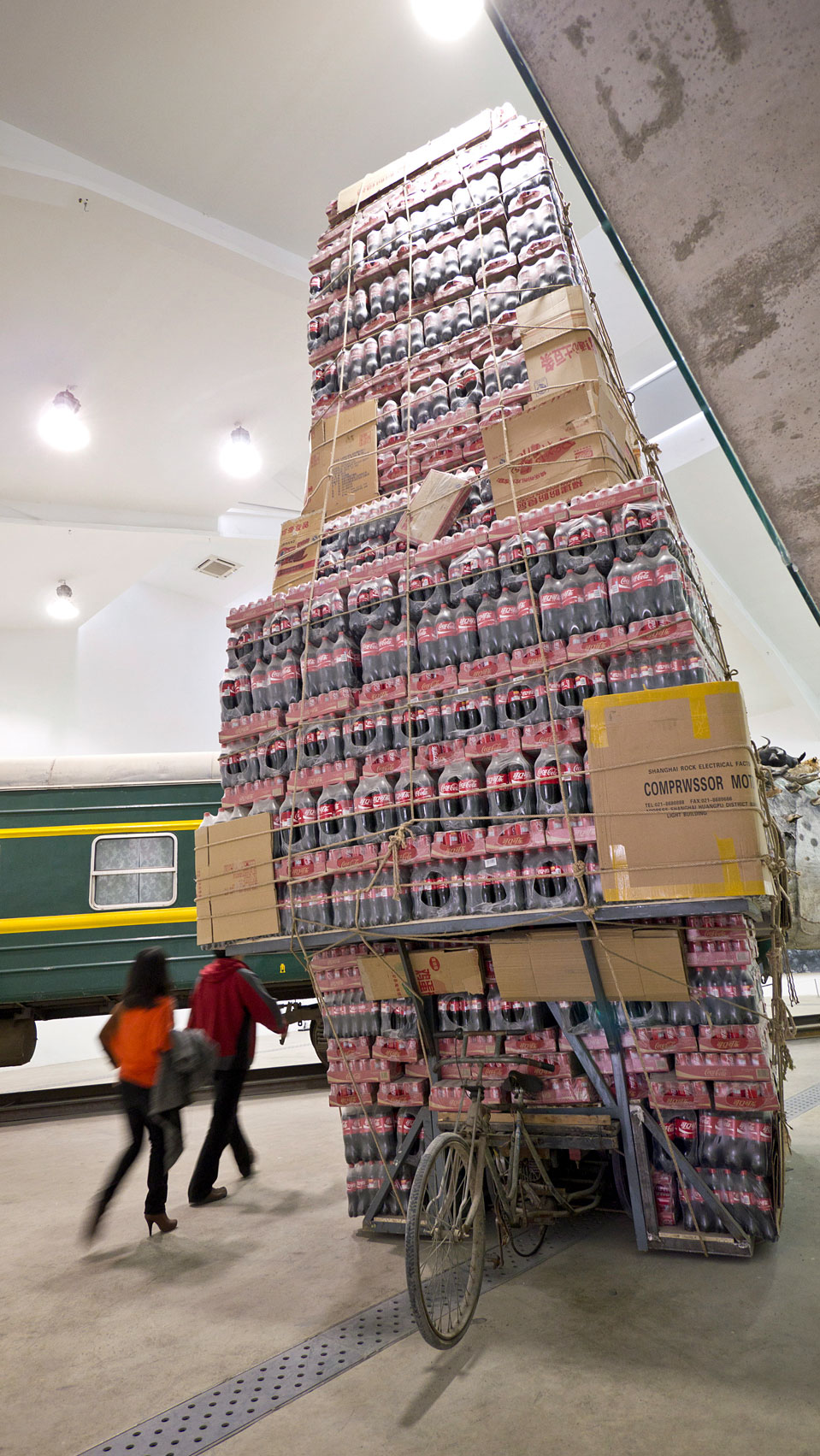 ccicesdefraançaiscontrôle 1contrôle 1contrôle 1contrôle 1contrôle 1contrôle 1contrôle 1niveau 4niveau 4niveau 4niveau 4niveau 4ManillaManillaManillaManillalägga sigtvätta sigstiga uppduschabadavaknasomnaborsta tändernaraka sigsminka sigskynda sigroa sigkamma sigjag kammar migdu kammar dighan kammar sighon kammar sigvi kammar ossni kammar erde kammar sigjag har stigit uppdu har stigit upphan har stigit upphon har stigit uppvi har stigit uppni har stigit uppde har stigit uppnär stiger ni upp?har ni haft roligt?jag roar mig myckethur dags lägger du dig?jag lägger mig klockan 23.30 och du?jag lägger mig klockan 21.45när vaknar du?jag vaknar ungefär klockan 06.00när går du upp?jag går ofta upp klockan 06.30 och du, när går du upp?jag går alltid upp klockan 07.15vad gör du sedan?jag duschar och ibland badar jagjaha, jag tvättar mig baraoch sedan borstar jag tänderna och sedan klär jag på migjag äter frukost först, sedan borstar jag tändernaoch sedan kammar jag mig och sminkar migvad gör du på lördagarna då?jag roar mig på fredag kväll så jag sover länge på lördagarnahur dags går du upp då?jag vet inte; ibland vaknar jag klockan 09.00jag somnar ofta sentkamma sigtvätta sigstiga uppvaknalägga sigbadaduschaborsta tändernaskynda sigraka sigsminka sigklä på sigklä av sigsomnatorka sigroa sigha tråkigt (tråka sig)klara sighon klarar sig självhar du tråkigt?de klär av sighon rakar sigjag torkar migvad gjorde du igår kväll?igår kväll städade jag och diskade jaghela kvällen ?men nej, Cécile kom och drack en kopp kaffe runt klockan åttaoch efteråt gick ni ut?ja, vi gick på biovad såg ni?vi såg en gammal film från 80-taletvad heter den?den heter Jean de Florettegillade du den? gillade du filmen?ja, jag tyckte mycket om denoch därefter, vad gjorde ni då?vi gick hem ungefär vid midnattstannade Cécile hos dig hela natten?nej, hon gick hem till sig, hon åkte vid 1 på morgonenhörru, du lade dig sent då?ja ja, jag lade mig vid tvåoch hur dags gick du upp?jag gick upp halv åttadå har du inte sovit mycket?nej inte verkligen, och du vad gjorde du?jag, jag gjorde ingenting, jag lagade mat till min flickväntittade ni på teve som vanligt?ja, men först gick vi upp på vinden för att städaja just det, ni har en stor vind, det är santnär jag gick ner för trappan, halkade jag och jag ramladeoch gjorde du dig illa?lyckligtvis inte, jag har bara lite ont i ryggendu hade tur!ja, och efteråt tittade vi på en värdelös film på teveoch så lade ni er tidigt då?ja, jag tror att jag somnade före midnattoch hur dags går du upp på morgonen?normalt sett vaknar jag runt klockan sex men i morse vaknade jag klockan sju och jag gick upp på en gångok, bra, ska vi ses hos mig i kväll?ok, vi ses i kväll!vi ses i kväll!être=varaavoir=hafaire=görajejejetututuilililnousnousnousvousvousvousilsilsilsvouloir=viljasavoir=vetaaller=gåjejejetututuilililnousnousnousvousvousvousilsilsilsvenir=kommaprendre=tavoir=sejejejetututuilililnousnousnousvousvousvousilsilsilscrier=skrikapouvoir=kunnadire=sägajejejetututuilililnousnousnousvousvousvousilsilsilshar du kunnat komma ?/kunde du komma ?jag kunde inte städahon ville komma i kvällkom ni i alla fall ?vad sade ni ?/ vad har ni sagt ?jag har ingenting sagthon kunde rädda kaninen/hon har kunnatde kom igårhan visste/kunde rätta felenvi visste ingenting/vi har ingenting vetatvi ville åka tidigarede har jobbat hela dagenhar ni tagit växeln ?han förstod inte texten/han har inte förståttjag fick en presentde såg inte kattenville du hjälpa mig ?jag kom inte därför att jag ville intehan gjorde det han kundehar ni sagt sanningen ?hon har inte sagt allthon kunde inte säga det/hon har inte kunnat säga detskrek ni allt vad ni kunde ?han har gjort en dumhetde har varit utomlandshar du sett Bessons senaste film ?vi har städathan har haft tur, hon hade turjag ville prata med dig tidigareåkte ni till Asien ?de såg, har sett tjuvenvad sade du ? vad har du sagt ?vad ville du säga mig ?jag åkte till Parisvart åkte du ?har ni packat ?han ville åka till Norgejag har kunnat/jag kunde tala tyskavi visste inte (vi skulle) görahar du tagit mina glasögon ?DIALOGUE niveau 4hälsa på varandrafråga hur ni mår och svarafråga när kompisen är föddfråga vad kompisens pappa heterfråga vad klockan ärfråga var kompisen är föddfråga om kompisen gillar svart kaffefråga om kompisen är trött idagsäg att du har ont i huvudeträkna upp 15 kroppsdelarfråga varför kompisen är trött idagsäg att du tittar på tevesäg att du tittade på teve igårräkna upp 10 saker i klassrummeträkna upp 20 frukter och bärfråga vad kompisens föräldrar hetersäg att du är lite ledsen idagsäg att du är lyckligsäg att kompisen har en snygg blus på sigsäg att du älskar rosa blusarfråga om kompisen gillar svarta skorsäg att du avskyr vita byxorq23 fråga vad kompisen görsäg att du inte gör någontingsäg att du lyssnar på musikfråga vad kompisen har gjortfråga vad kompisen gjorde igår kvällsäg att du tittade på teve igår kvällfråga vad kompisen tittade påsäg att du tittade på en rolig film4q31 räkna upp 15 klädesplaggbeskriv varandras utseendebeskriv nu varandras klädersäg att du lägger dig tidigtfråga när kompisen lägger sigfråga när kompisen vaknarsäg att du duschar varje morgonfråga om kompisen är törstigsäg att du är jättehungrigvad är det?vaddu serjag serjag ser en kvinnaen kvinna som spelar fotbollen pojke som gråterdet finns fem personerdet finns en man som läser en tidningvad gör han?de gören man sitter nedden lille pojken har en blå kepsdet handlar omvad är det för väder?vilken dag är det?var är de?de är på landetkvinnan rökerden lilla flickan är inte nöjdjag ser en kattdet finns många sakermycket folkalla pratarjag tror att det är i Frankrikenågon lyssnar på radiobarnen leker/spelarbakom bilen finns det en cykeldet är gammal cykeldamen bär ett halsbanddet är historien omtexten handlar omdet var en gångRoland Garros var pilotdet var en fransk pilotnär han är 20 århan har korsat Engelska kanalenhan blir berömdhan är född i Parisvad gör hans/hennes föräldrar?hans/hennes föräldrar är lärarehans/hennes pappa är militärdet är en duktig elevhan är inte duktig i skolanhan vill studerahan vill bli advokathan lyckas intehan skriver teaterpjäserhan gifter sig 1777han har tre barndärför atthan dog 1673han dör 1884han arbetar som journalisthon blir sjukhon har skrivit en bokhennes/hans mest kända bokdet är en känd/berömd skådespelerskahon hjälper sin brorhans/hennes riktiga namn varvadvad ser du på bilden ?jag ser ett barndet finns en mandet finns bilarjag ser en kvinna som springerdet finns många träddet finns en svart cykeltill vänster finns det en hundjag ser en katt som lekerdet är vackert väderdet är på morgonenen pojke går på gatantvå män diskuterarpå en bänk finns det en sittande kvinnabakom bilen ser man en soptunnamänniskorna är gladatvå små flickor äter en glassi trädgården finns det blåa blommoren gammal herre går över gatanklockan är 5det är sommar/vinter/vår/hösten man går in i bagerietdet finns en boll på markenbarnen spelar bollen kvinna skrattarframför kyrkan ser jag en prästen man är klädd i vitten liten flicka gråterbredvid apoteket finns det en biografslakteriet är stängt/öppetönskaha behov av, behövaha intryck av attlarva sig, göra dumheterhandlaantauppskattamissta sigtroha rätt attha rättuttryckaändra åsiktönska, vilja haha felhoppashävdakrävaansefråga, be, krävauppskattainseminnastänka påha för avsikt atttänka, tycka, ansediskastädagöra sina läxortvättafinna, anse1vilket var hans riktiga namn?2när och var föddes han?3vem var Marcel?4vilket ursprung hade hans föräldrar?5vilken musikstil hade han?6har han syskon?7vilket musikinstrument spelade hans far?8hur var han i skolan?9var i Paris bodde de?10varför flyttar de till Limoges ett tag?11när gifter han sig för första gången och med vem?12vilken är hans största passion i 20-25års åldern?13när byter han namn till Gainsbourg?14vem är Françoise Pancrazzi?15har han barn?16när kommer hans första skiva ut och vilken är den mest kända sången på debutskivan?17vem vinner Melodifestivalen 1965? vad har det med Gainsbourg att göra?18vem kommer att bli hans största kärlek?19hur levde han?20vem är Charlotte?21nämn några av hans mest kända sånger22när dör han och hur?23var är han begravd?lägga sigse couchertvätta sigse laverstiga uppse leverduschase doucherbadase baignervaknase réveillersomnas’endormirborsta tändernase brosser les dentsraka sigse rasersminka sigse maquillerskynda sigse dépêcherse dépêcherse dépêcherroa sigs’amusers’amusers’amuserkamma sigse peignerse peignerse peignerjag kammar migje me peigneje me peigneje me peignedu kammar digtu te peignestu te peignestu te peigneshan kammar sigil se peigneil se peigneil se peignehon kammar sigelle se peigneelle se peigneelle se peignevi kammar ossnous nous peignons / on se peignenous nous peignons / on se peignenous nous peignons / on se peigneni kammar ervous vous peignezvous vous peignezvous vous peignezde kammar sigils se peignentils se peignentils se peignentjag har stigit uppje me suis levéje me suis levéje me suis levédu har stigit upptu t’es levétu t’es levétu t’es levéhan har stigit uppil s’est levéil s’est levéil s’est levéhon har stigit uppelle s’est levéeelle s’est levéeelle s’est levéevi har stigit uppnous nous sommes levésnous nous sommes levésnous nous sommes levésni har stigit uppvous vous êtes levé (e, s)vous vous êtes levé (e, s)vous vous êtes levé (e, s)de har stigit uppils se sont levésils se sont levésils se sont levésnär stiger ni upp?vous vous levez quand ? quand est-ce que vous vous levez ?vous vous levez quand ? quand est-ce que vous vous levez ?vous vous levez quand ? quand est-ce que vous vous levez ?har ni haft roligt?vous vous s’êtes amusé (e, s) ?vous vous s’êtes amusé (e, s) ?vous vous s’êtes amusé (e, s) ?jag roar mig mycketje m’amuse bienje m’amuse bienje m’amuse bienDIALOGUE verbes pronominauxhur dags lägger du dig?tu te couches à quelle heure ?/à quelle heure est-ce que tu te couches ?jag lägger mig klockan 23.30 och du?je me couche à 23h30 et toi ?jag lägger mig klockan 21.45je me couche à 21h45när vaknar du?tu te réveilles quand ?/ quand est-ce que tu te réveilles ?jag vaknar ungefär klockan 06.00je me réveille vers six heuresnär går du upp?tu lèves quand ?/quand est-ce que tu te lèves ?jag går ofta upp klockan 06.30 och du, när går du upp?je me lève souvent à six heures et demie et toi, quand est-ce que tu te lèves ?jag går alltid upp klockan 07.15je me lève toujours à sept heures et quartvad gör du sedan?qu’est-ce que tu fais après ?jag duschar och ibland badar jagje me douche et parfois je me baignejaha, jag tvättar mig baraah bon, je me lave seulementoch sedan borstar jag tänderna och sedan klär jag på miget ensuite je me brosse les dents et puis je m’habillejag äter frukost först, sedan borstar jag tändernaje prends mon petit déjeuner d’abord, ensuite je me brosse les dentsoch sedan kammar jag mig och sminkar miget ensuite je me peigne et je me maquillevad gör du på lördagarna då?qu’est-ce que tu fais le samedi alors ?jag roar mig på fredag kväll så jag sover länge på lördagarnaje m’amuse le vendredi soir alors je dors longtemps le samedihur dags går du upp då?tu te lèves à quelle heure alors ?jag vet inte; ibland vaknar jag klockan 09.00je ne sais pas, parfois je me réveille à neuf heuresjag somnar ofta sentje m’endors souvent tardkamma sig - se peignertvätta sig - se laverstiga upp - se levervakna - se réveillerlägga sig - se coucherbada - se baignerduscha - se doucherborsta tänderna - se brosser les dentsskynda sig - se dépêcherraka sig - se rasersminka sig - se maquillerklä på sig - s’habillerklä av sig - se déshabillersomna - s’endormirtorka sig - s’essuyerroa sig - s’amuserha tråkigt - s’ennuyerklara sig - se débrouillerhon klarar sig självelle se débrouille seulehar du tråkigt?tu t’ennuies?de klär av sigils se déshabillenthon rakar sigelle se rasejag torkar migje m’essuievad gjorde du igår kväll?qu’est-ce que tu as fait hier soir?igår kväll städade jag och diskade jaghier soir j’ai fait le ménage et j’ai fait la vaissellehela kvällen ?toute la soirée ?men nej, Cécile kom och drack en kopp kaffe runt klockan åttamais non, Cécile est venue boire un café vers huit heuresoch efteråt gick ni ut?et après vous êtes sortis ?ja, vi gick på biooui, on est allé au cinémavad såg ni?qu’est-ce que vous avez vu ?vi såg en gammal film från 80-taleton a vu un vieux film des années 80vad heter den?comment s’appelle-t-il ?den heter Jean de Floretteil s’appelle Jean de Florettegillade du den? gillade du filmen?tu as aimé ? tu as aimé le film ?ja, jag tyckte mycket om denoui, je l’ai beaucoup aiméoch därefter, vad gjorde ni då?et ensuite, qu’est-ce que vous avez fait ?vi gick hem ungefär vid midnatton est rentré à la maison vers minuitstannade Cécile hos dig hela natten?Cécile est restée chez toi la nuit ?nej, hon gick hem till sig, hon åkte vid 1 på morgonennon, elle est rentrée chez, elle est partie vers une heure du matinhörru, du lade dig sent då?dis-donc, tu t’es couché tard alors ?ja ja, jag lade mig vid tvåoui oui, je me suis couché à deux heuresoch hur dags gick du upp?et tu t’es levé à quelle heure ?jag gick upp halv åttaje me suis levé à sept heures et demiedå har du inte sovit mycket?tu n’as pas beaucoup dormi alors ?nej inte verkligen, och du vad gjorde du?non pas vraiment, et toi qu’est-ce que tu as fait ?jag, jag gjorde ingenting, jag lagade mat till min flickvänmoi, je n’ai rien fait, j’ai fait la cuisine pour ma copine tittade ni på teve som vanligt?vous avez regardé la télé comme d’habitude ?ja, men först gick vi upp på vinden för att städaoui, mais d’abord on est monté au grenier pour faire le ménage ja just det, ni har en stor vind, det är santah oui, vous avez un grand grenier, c’est vrainär jag gick ner för trappan, halkade jag och jag ramladequand je suis descendu de l’escalier, j’ai glissé et je suis tombéoch gjorde du dig illa?et tu t’es fait mal ?lyckligtvis inte, jag har bara lite ont i ryggenheureusement non, j’ai juste un peu mal au dosdu hade tur!tu as eu de la chance !ja, och efteråt tittade vi på en värdelös film på teveoui, et après on a regardé un film nul à la téléoch så lade ni er tidigt då?et vous vous êtes couchés tôt alors ?ja, jag tror att jag somnade före midnattoui, je crois que je me suis endormi avant minuitoch hur dags går du upp på morgonen?et le matin tu te lèves à quelle heure ?normalt sett vaknar jag runt klockan sex men i morse vaknade jag klockan sju och jag gick upp på en gångnormalement je me réveille vers six heures mais ce matin je me suis réveillé à sept heures et je me suis levé tout de suiteok, bra, ska vi ses hos mig i kväll?bon, très bien, on se verra ce soir chez moi ?ok, vi ses i kväll!d’accord, à ce soir !vi ses i kväll!à ce soir !être=varaavoir=hafaire=göraj’ai étéj’ai euj’ai faittuas ététuas eutuas faitila étéila euila faitnousavons éténousavons eunousavons faitvousavez étévousavez euvousavez faitilsont étéilsont euilsont faitvouloir=viljasavoir=vetaaller=gåj’ai vouluj’ai sujesuis allé(e)tuas voulutuas sutues allé(e)ila vouluila suilest allénousavons voulunousavons sunoussommes allé(e)svousavez vouluvousavez suvousêtes allé(e, s)ilsont vouluilsont suilssont allésvenir=kommaprendre=tavoir=sejesuis venu(e)j’ai prisj’ai vutues venu(e)tuas pristuas vuilest venuila prisila vunoussommes venu(e)snousavons prisnousavons vuvousêtes venu(e, s)vousavez prisvousavez vuilssont venusilsont prisilsont vucrier=skrikapouvoir=kunnadire=sägaj’ai criéj’ai puj’ai dittuas criétuas putuas ditila criéila puila ditnousavons criénousavons punousavons ditvousavez criévousavez puvousavez ditilsont criéilsont puilsont dithar du kunnat komma ?/kunde du komma ?tu as pu venir ?jag kunde inte städaje n’ai pas pu faire le ménagehon ville komma i kvällelle a voulu venir ce soirkom ni i alla fall ?vous êtes venu(e, s) quand même ?vad sade ni ?/ vad har ni sagt ?qu’est-ce que vous avez dit ?jag har ingenting sagtje n’ai rien dithon kunde rädda kaninen/hon har kunnatelle a pu sauver le lapinde kom igårils sont venus hierhan visste/kunde rätta felenil a su corriger les fautesvi visste ingenting/vi har ingenting vetaton n’a rien suvi ville åka tidigarenous avons voulu partir plus tôtde har jobbat hela dagenils ont travaillé toute la journéehar ni tagit växeln ?vous avez pris la monnaie ?han förstod inte texten/han har inte förståttil n’a pas compris le textejag fick en presentj’ai eu un cadeaude såg inte kattenils n’ont pas vu le chatville du hjälpa mig ?tu as voulu m’aider ?jag kom inte därför att jag ville inteje ne suis pas venu parce que je n’ai pas vouluhan gjorde det han kundeil a fait ce qu’il a puhar ni sagt sanningen ?vous avez dit la vérité ?hon har inte sagt alltelle n’a pas tout dithon kunde inte säga det/hon har inte kunnat säga detelle n’a pas pu le direskrek ni allt vad ni kunde ?vous avez crié tout ce que vous avez pu ?han har gjort en dumhetil a fait une bêtisede har varit utomlandsils ont été à l’étrangerhar du sett Bessons senaste film ?tu as vu le dernier film de Besson ?vi har städatnous avons fait le ménagehan har haft tur, hon hade turelle a eu de la chancejag ville prata med dig tidigarej’ai voulu te parler plus tôtåkte ni till Asien ?vous êtes allé(e)s en Asie ?de såg, har sett tjuvenils ont vu le voleurvad sade du ? vad har du sagt ?qu’est-ce que tu as dit ?vad ville du säga mig ?qu’est-ce que tu as voulu dire ?jag åkte till Parisje suis allé à Parisvart åkte du ?où es-tu allé(e) ?har ni packat ?vous avez fait vos bagages ?han ville åka till Norgeil a voulu aller en Norvègejag har kunnat/jag kunde tala tyskaj’ai su parler allemand vi visste inte (vi skulle) göraon n’a pas su comment fairehar du tagit mina glasögon ?tu as pris mes lunettes ?DIALOGUE niveau 4hälsa på varandraBonjour !fråga hur ni mår och svara(Comment) ça va ? Merci, ça va (bien) et toi ?fråga när kompisen är föddquand es-tu né ?/quand est-ce que tu es né ? je suis né le 27 novembre 1966fråga vad kompisens pappa hetercomment s’appelle ton père ? il s’appelle....... Mon père s’appelle...fråga vad klockan ärquelle heure est-il ? il est trois heures moins cinq (14.55)fråga var kompisen är föddoù es-tu né ? je suis né à Eskilstunafråga om kompisen gillar svart kaffetu aimes le café noir ? oui, j’aime beaucoup le café noir !fråga om kompisen är trött idagtu es fatigué aujourd’hui ? oui, je suis un peu fatigué aujourd’huisäg att du har ont i huvudetj’ai mal à la têteräkna upp 15 kroppsdelartête, bras, doigt, jambe, ventre, dos, pied, main, oreille, nez, épaule, genou, cou, yeux, joue, bouche, nuque, cœur, poumons, langue, gorge, cerveau etcfråga varför kompisen är trött idagpourquoi es-tu fatigué aujourd’hui ? /pourquoi est-ce que tu es fatigué ? parce que j’ai mal dormisäg att du tittar på teveje regarde la télésäg att du tittade på teve igårj’ai regardé la télé hierräkna upp 10 saker i klassrummetbureau, tableau, table, chaise, pupitre, règle, crayon, stylo, cahier, livre, compas, taille-crayon, stylo-feutre, gomme, trousse, surligneur, papierräkna upp 20 frukter och bärbanane, pomme, poire, prune, abricot, orange, avocat, kiwi, citron, pamplemousse, myrtille, cerise, groseille, fraise, framboise, mûre, citron vert, pêche, ananas, figue, noix, noisette, melon, pastèque, grenadine, raisinfråga vad kompisens föräldrar hetercomment s’appellent tes parents ?säg att du är lite ledsen idagje suis un peu triste aujourd’huisäg att du är lyckligje suis heureux/ heureusesäg att kompisen har en snygg blus på sigtu as (portes) un joli/beau chemisiersäg att du älskar rosa blusarj’aime/j’adore les chemisiers rosefråga om kompisen gillar svarta skortu aimes les chaussures noires ?säg att du avskyr vita byxorje déteste les pantalons blancsq23 fråga vad kompisen görqu’est-ce que tu fais ?säg att du inte gör någontingje ne fais riensäg att du lyssnar på musikj’écoute de la musiquefråga vad kompisen har gjortqu’est-ce que tu as fait ?fråga vad kompisen gjorde igår kvällqu’est-ce que tu as fait hier soir ?säg att du tittade på teve igår kvällj’ai regardé la télé hier soirfråga vad kompisen tittade påqu’est-ce que tu as regardé ?säg att du tittade på en rolig filmj’ai regardé un film drôle/marrant/ amusant/ rigolo4q31 räkna upp 15 klädesplaggchemise, chemisier, chaussure, chaussette, robe, jupe, pantalon, maillot, t-shirt, short, bonnet, casquette, gant, foulard, écharpe, pull, veste, blousonbeskriv varandras utseendetu as des cheveux frisés, tu as des yeux bleus, tu as une petite bouche, tu as des joues rouges, tu as de grandes oreilles, tu as un petit nez, tu as des lunettesbeskriv nu varandras klädertu portes: un pull gris, une chemise verte, un pantalon rose, une casquette bleuesäg att du lägger dig tidigtje me couche tôt (de bonne heure)fråga när kompisen lägger sigtu te couches à quelle heure ?/à quelle est-ce que tu te couches ? je me couche à 23 heuresfråga när kompisen vaknartu te réveilles quand ?/quand est-ce que tu te réveilles ? je me réveille à 6 heuressäg att du duschar varje morgonje me douche tous les matins (chaque matin)fråga om kompisen är törstigtu as soif ? non, je n’ai pas soif/oui, j’ai soifsäg att du är jättehungrigj’ai très faimvad är det?qu’est-ce que c’est?vadqu’est-ce quedu sertu voisjag serje voisjag ser en kvinnaje vois une femmeen kvinna som spelar fotbollune femme qui joue au footen pojke som gråterun garçon qui pleuredet finns fem personeril y a cinq personnesdet finns en man som läser en tidningil y a un homme qui lit un journalvad gör han?qu’est-ce qu’il fait?de görils fonten man sitter nedun homme est assisden lille pojken har en blå kepsle petit garçon a une casquette bleuedet handlar omil s’agit devad är det för väder?quel temps fait-il?vilken dag är det?c’est quel jour?var är de?où sont-ils?de är på landetils sont à la campagnekvinnan rökerla femme fumeden lilla flickan är inte nöjdla petite fille n’est pas contentejag ser en kattje vois un chatdet finns många sakeril y a beaucoup de chosesmycket folkbeaucoup de mondealla pratartout le monde parlejag tror att det är i Frankrikeje crois que c’est en Francenågon lyssnar på radioquelqu’un écoute la radiobarnen leker/spelarles enfants jouentbakom bilen finns det en cykelderrière la voiture il y a un vélodet är gammal cykelc’est un vieux vélodamen bär ett halsbandla dame porte un collierdet är historien omc’est l’histoire detexten handlar omle texte parle dedet var en gångil était une foisRoland Garros var pilotRoland Garros était pilotedet var en fransk pilotc’était un pilote françaisnär han är 20 årquand il a 20 anshan har korsat Engelska kanalenil a traversé la Manchehan blir berömdil devient célèbrehan är född i Parisil est né à Parisvad gör hans/hennes föräldrar?que font ses parents?hans/hennes föräldrar är lärareses parents sont professeurshans/hennes pappa är militärson père est militairedet är en duktig elevc’est un bon élèvehan är inte duktig i skolanil n’est pas fort à l’écolehan vill studerail veut faire des étudeshan vill bli advokatil veut devenir avocathan lyckas inteil ne réussit pashan skriver teaterpjäseril écrit des pièces de théâtrehan gifter sig 1777il se marie en 1777han har tre barnil a trois enfantsdärför attparce quehan dog 1673il est mort en 1673han dör 1884il meurt en 1884han arbetar som journalistil travaille comme journalistehon blir sjukelle tombe maladehon har skrivit en bokelle a écrit un livrehennes/hans mest kända bokson livre le plus connudet är en känd/berömd skådespelerskac’est une actrice connue/célèbrehon hjälper sin brorelle aide son frèrehans/hennes riktiga namn varson vrai nom étaitvadqu’est-ce quevad ser du på bilden ?qu’est-ce que tu vois sur l’image ?jag ser ett barnje vois un enfantdet finns en manil y a un hommedet finns bilaril y a des voituresjag ser en kvinna som springerje vois une femme qui courtdet finns många trädil y a beaucoup d’arbresdet finns en svart cykelil y a un vélo noirtill vänster finns det en hundà gauche il y a un chienjag ser en katt som lekerje vois un chat qui jouedet är vackert väderil fait beaudet är på morgonenc’est le matinen pojke går på gatanun garçon marche dans la ruetvå män diskuterardeux hommes discutentpå en bänk finns det en sittande kvinnasur un banc il y a une femme assisebakom bilen ser man en soptunnaderrière la voiture on voit une poubellemänniskorna är gladales gens sont contentstvå små flickor äter en glassdeux petites filles mangent une glacei trädgården finns det blåa blommordans le jardin il y a des fleurs bleuesen gammal herre går över gatanun vieux monsieur traverse la rueklockan är 5il est cinq heuresdet är sommar/vinter/vår/höstc’est l’été/l’hiver/le printemps/l’automneen man går in i bagerietun homme entre dans la boulangeriedet finns en boll på markenil y a un ballon par terrebarnen spelar bollles enfants jouent au ballonen kvinna skrattarune femme ritframför kyrkan ser jag en prästdevant l’église je vois un prêtreen man är klädd i vittun homme est habillé en blancen liten flicka gråterune petite fille pleurebredvid apoteket finns det en biografà côté de la pharmacie il y a un cinémaslakteriet är stängt/öppetla boucherie est fermée/ouverteönskasouhaiterha behov av, behövaavoir besoin deha intryck av attavoir l’impression quelarva sig, göra dumheterfaire le conhandlafaire les coursesantasupposeruppskattaappréciermissta sigse trompertrocroireha rätt attavoir le droit deha rättavoir raisonuttryckaexprimerändra åsiktchanger d’avisönska, vilja hadésirerha felavoir torthoppasespérerhävdaprétendrekrävaexigeranseconsidérerfråga, be, krävademanderuppskattaestimerinsese rendre compte deminnasse souvenir detänka påsongerha för avsikt attavoir l’intention detänka, tycka, ansepenserdiskafaire la vaissellestädafaire le ménagegöra sina läxorfaire ses devoirstvättafaire la lessivefinna, ansetrouver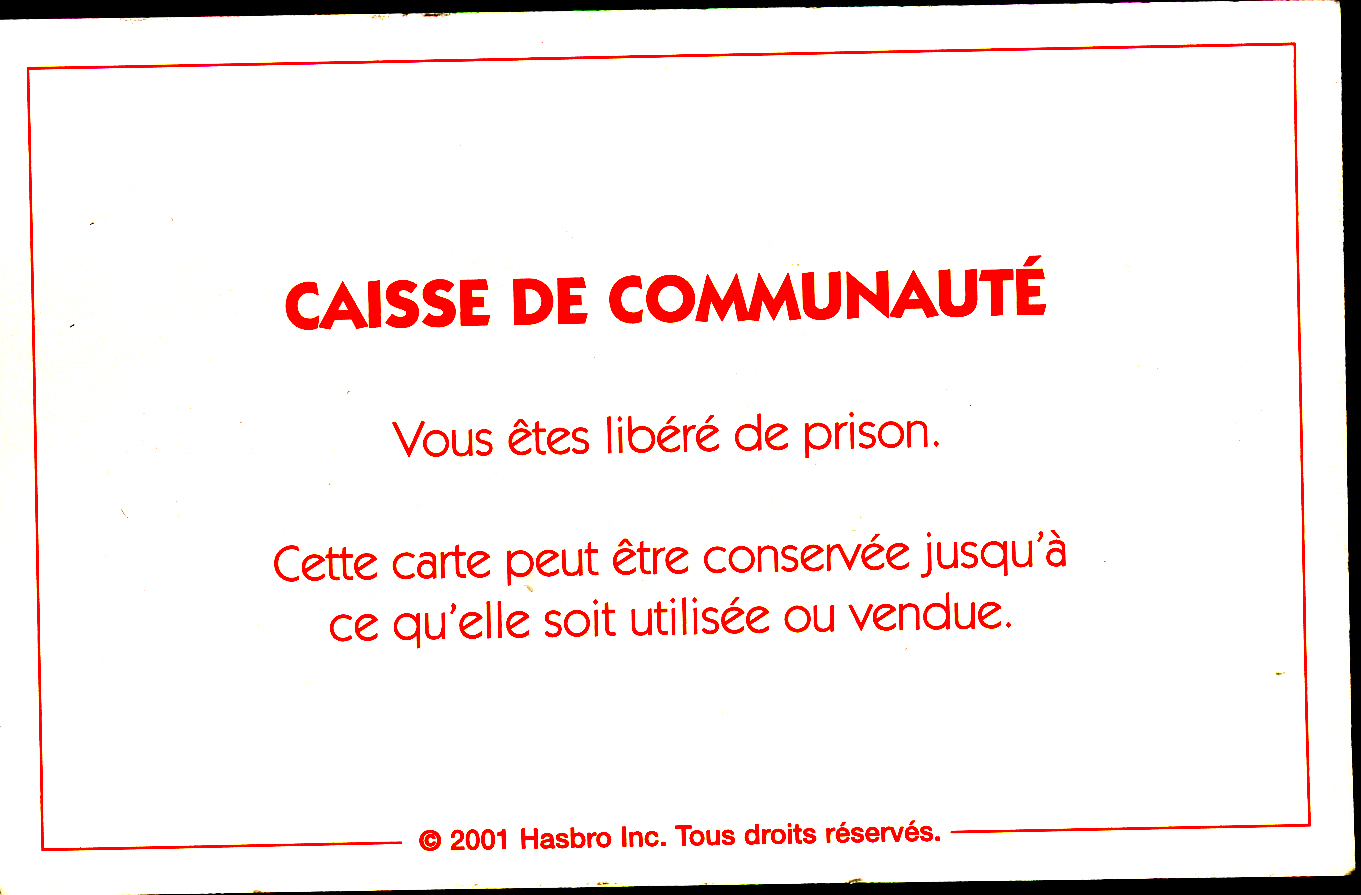 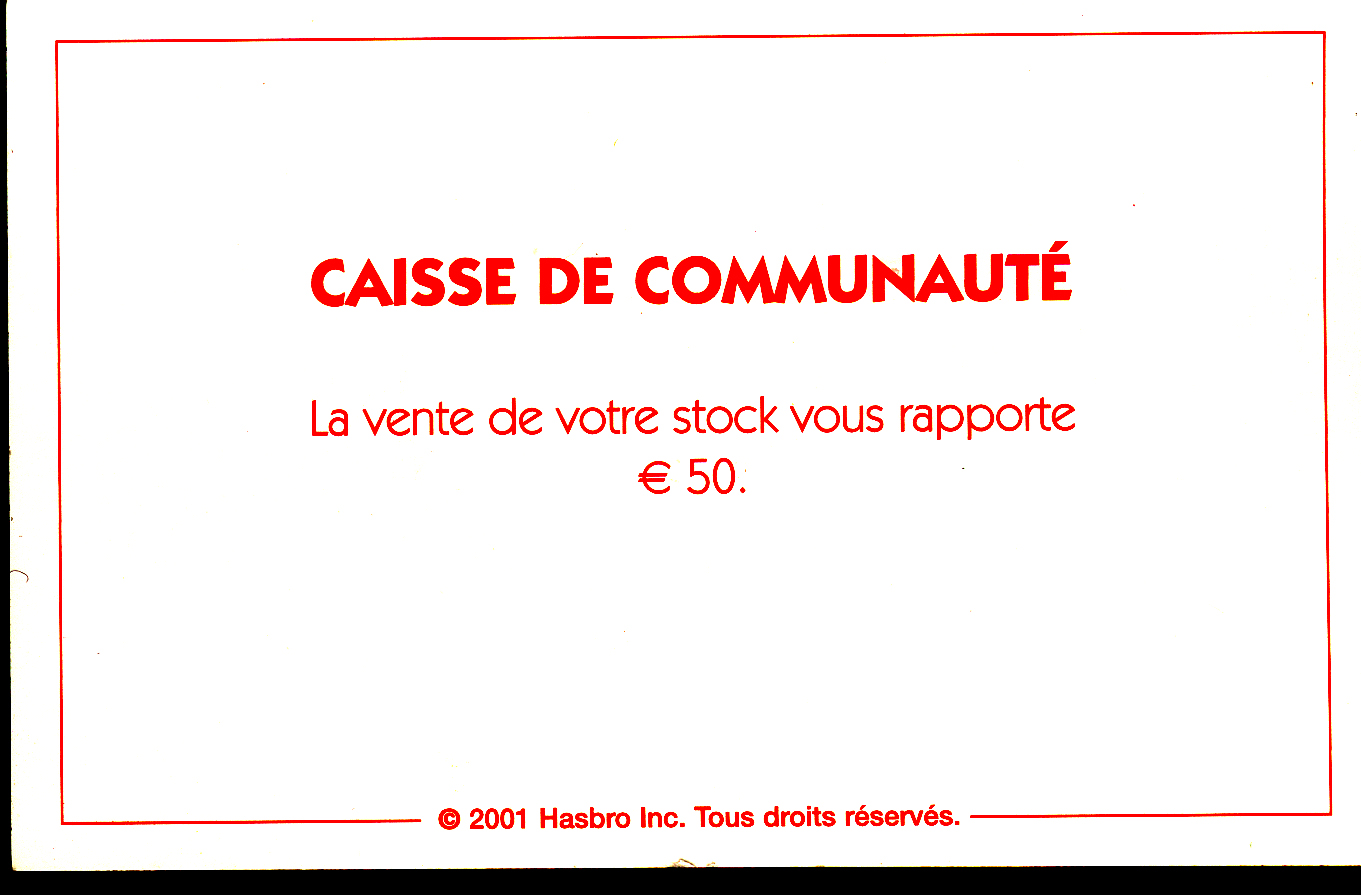 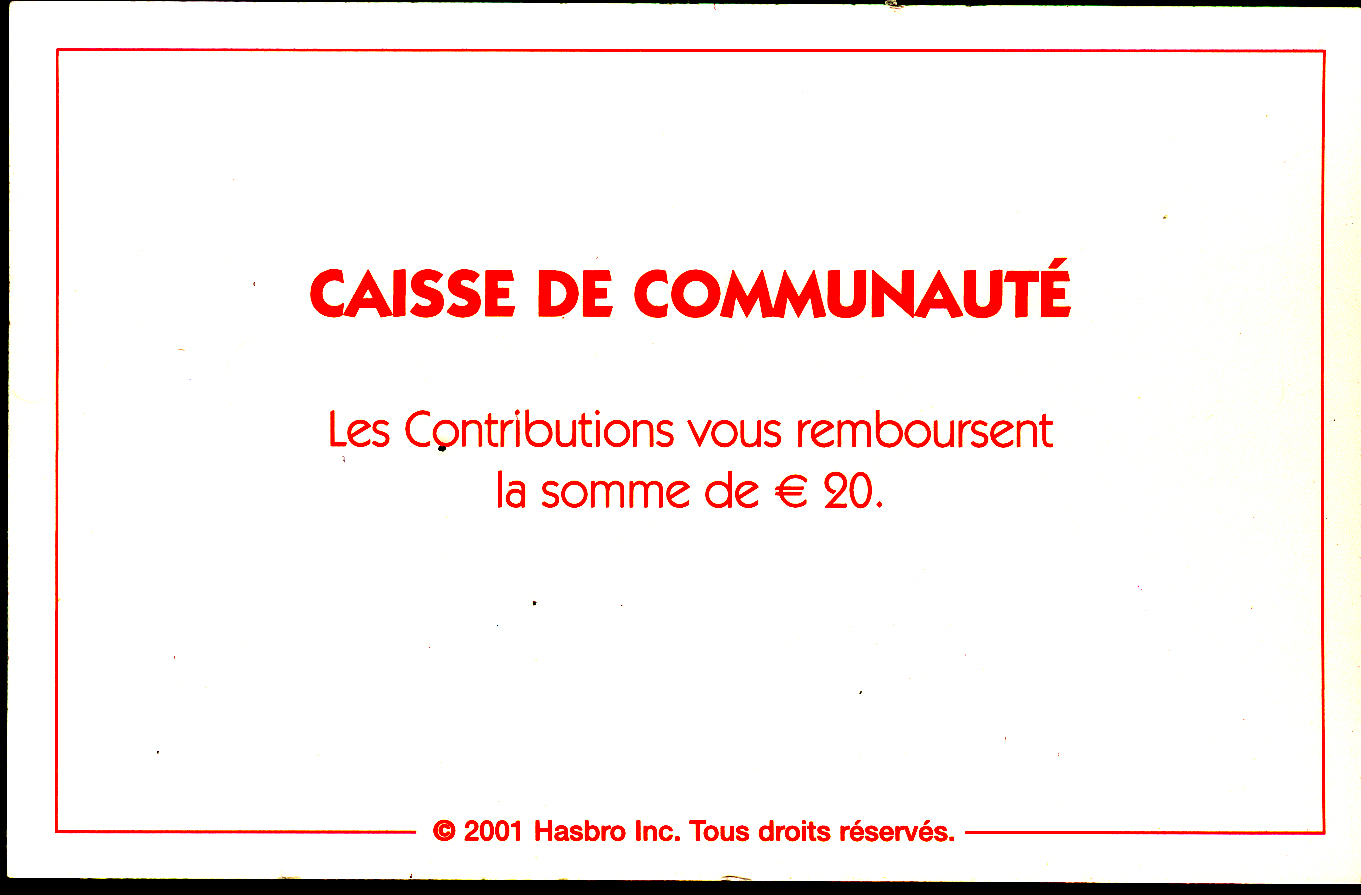 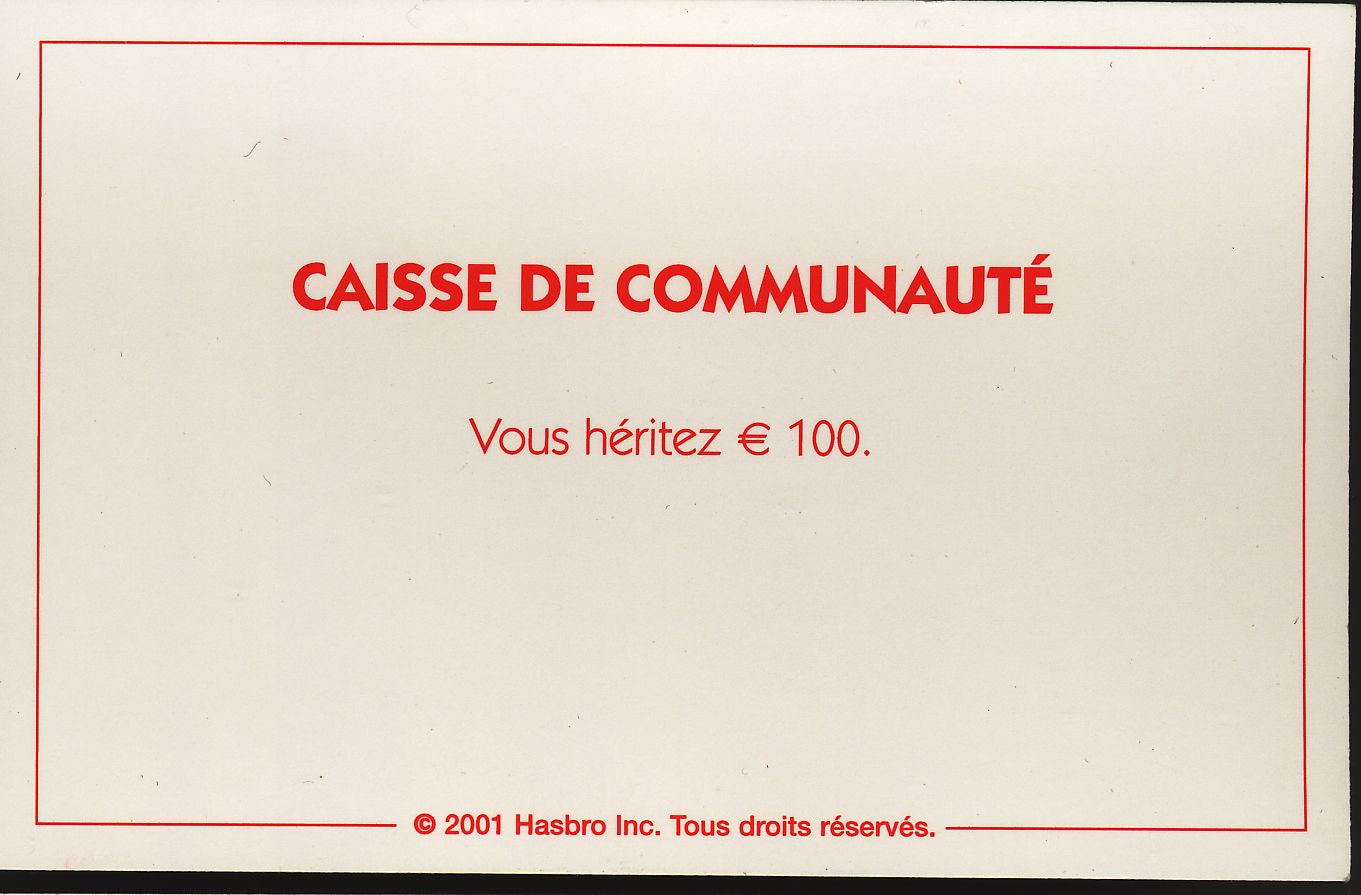 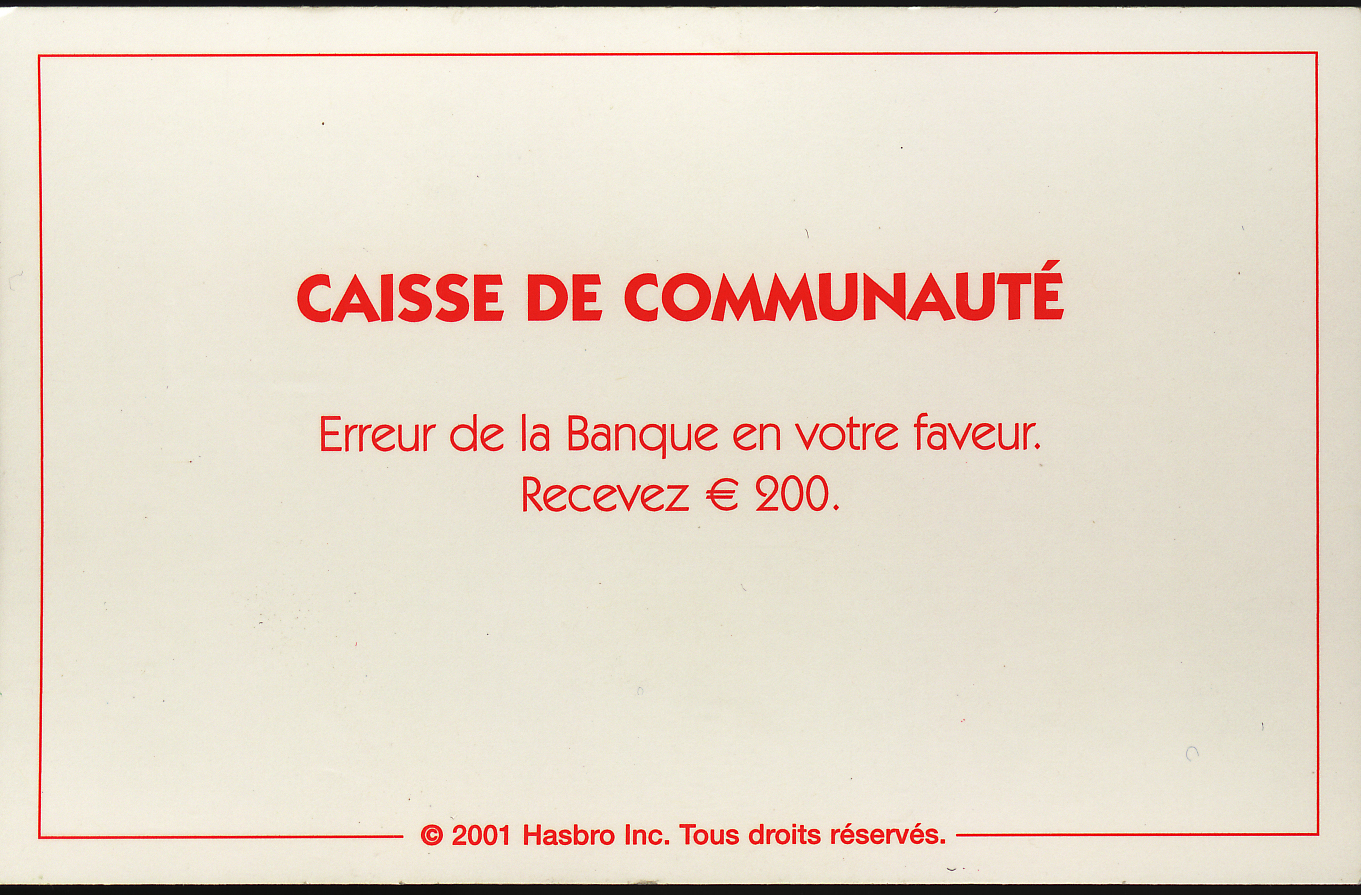 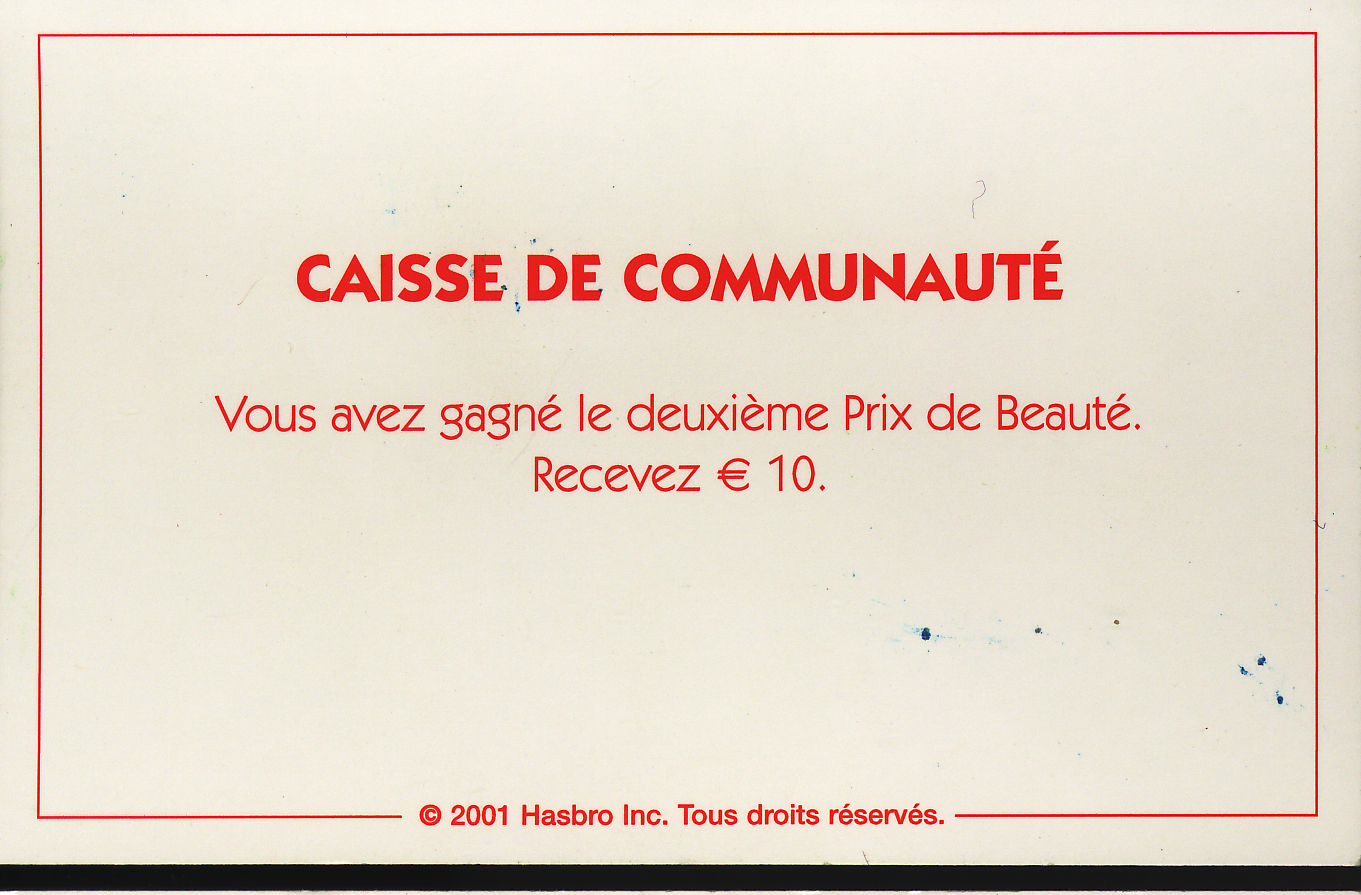 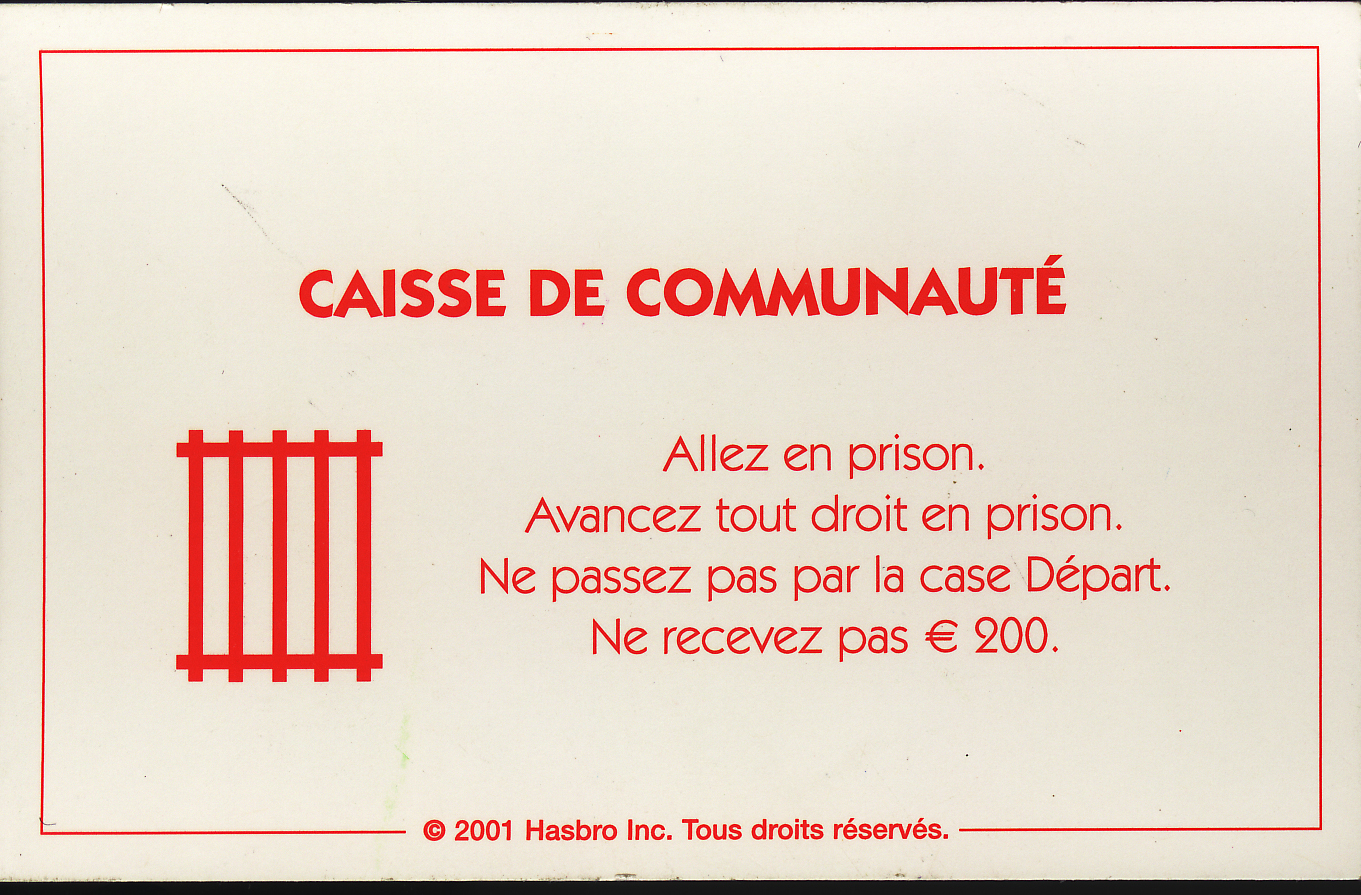 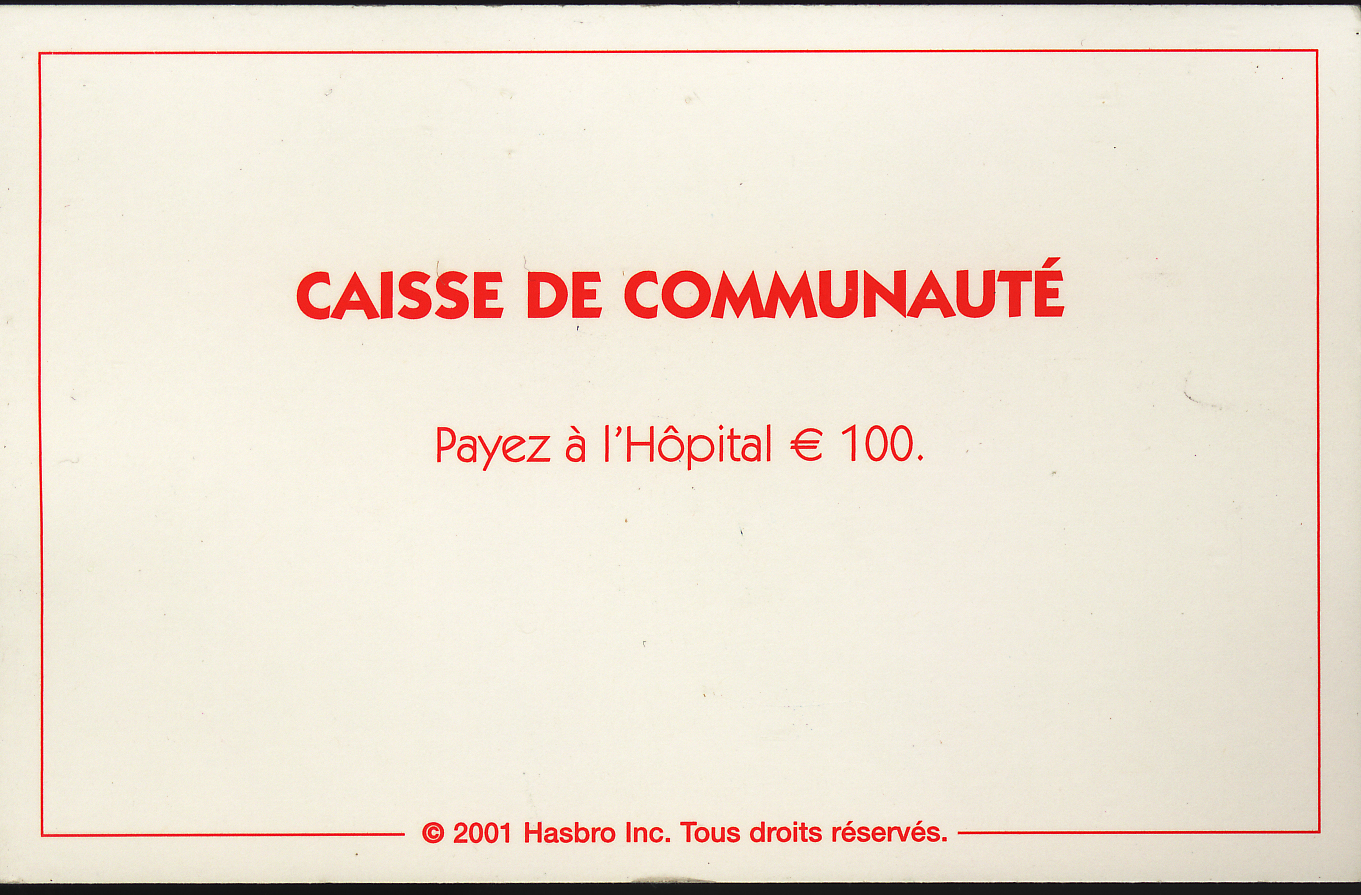 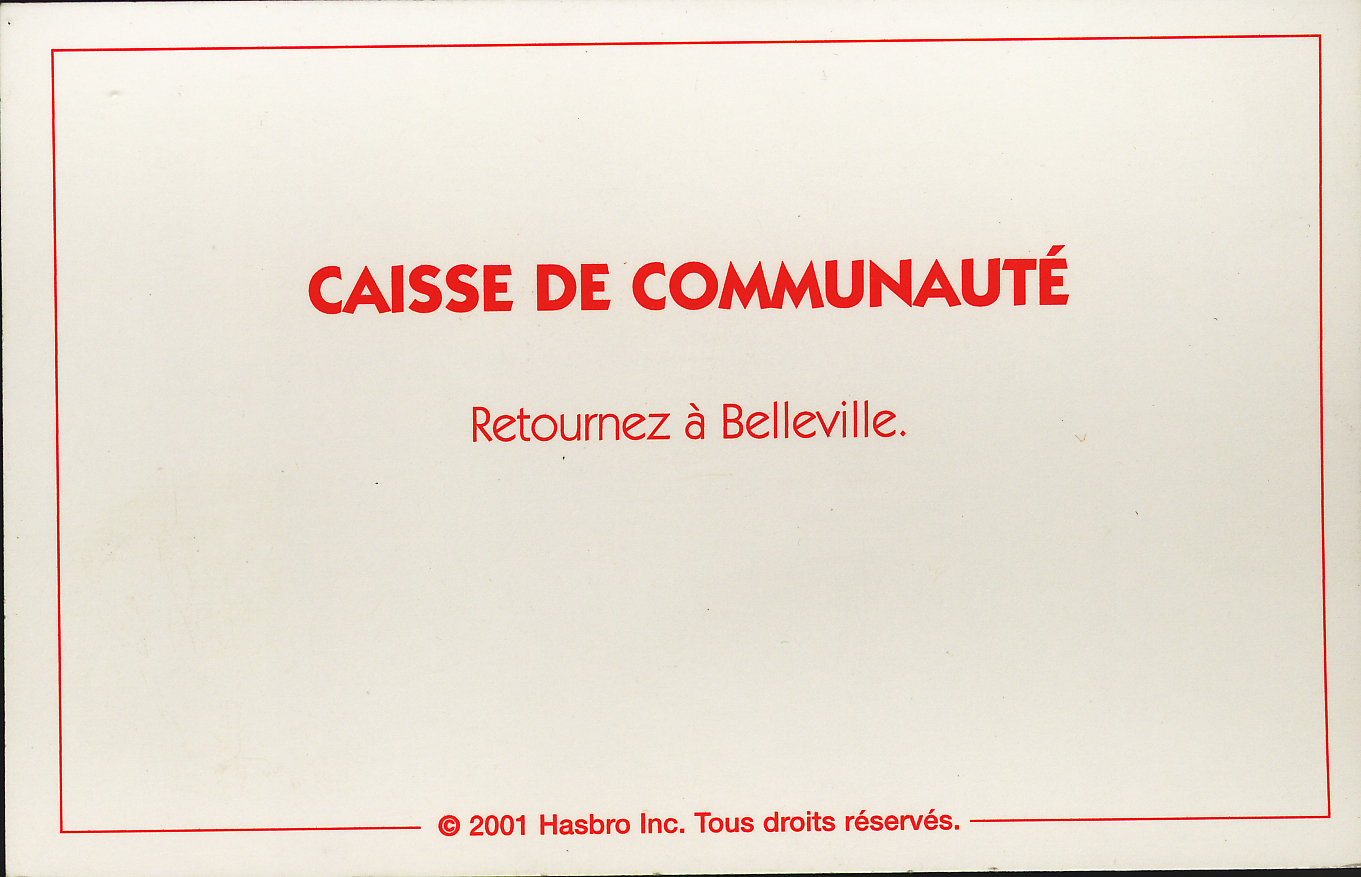 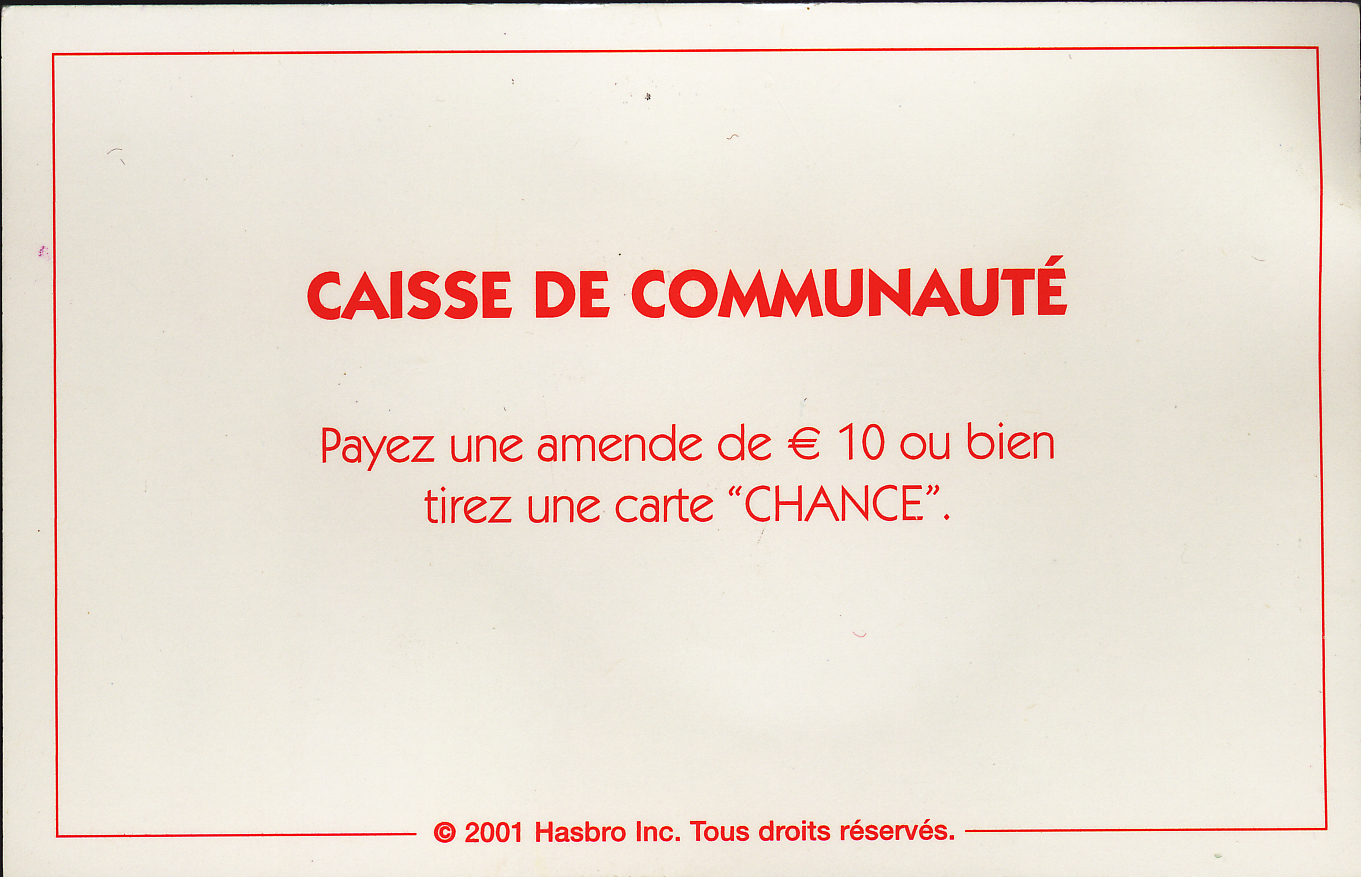 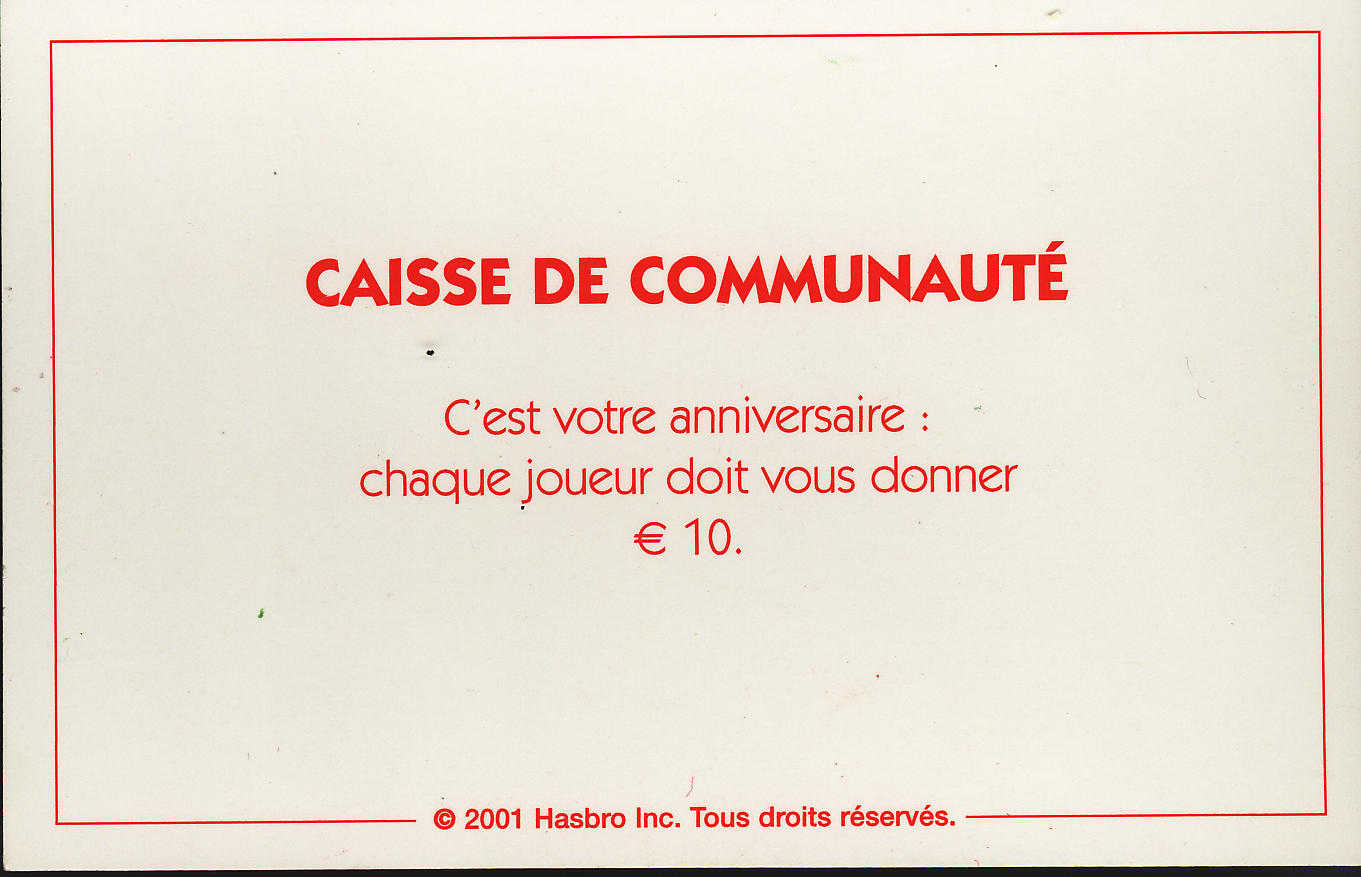 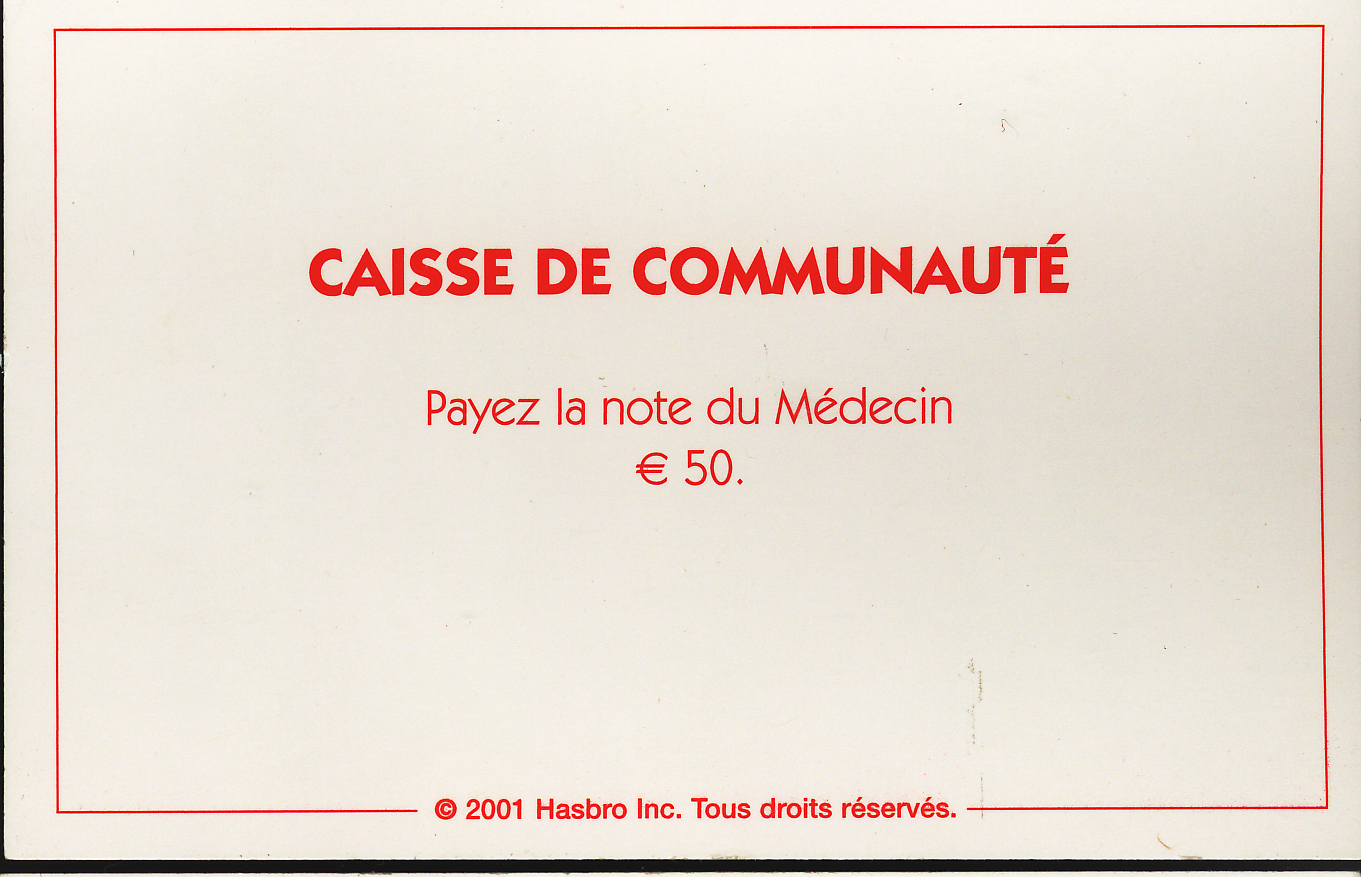 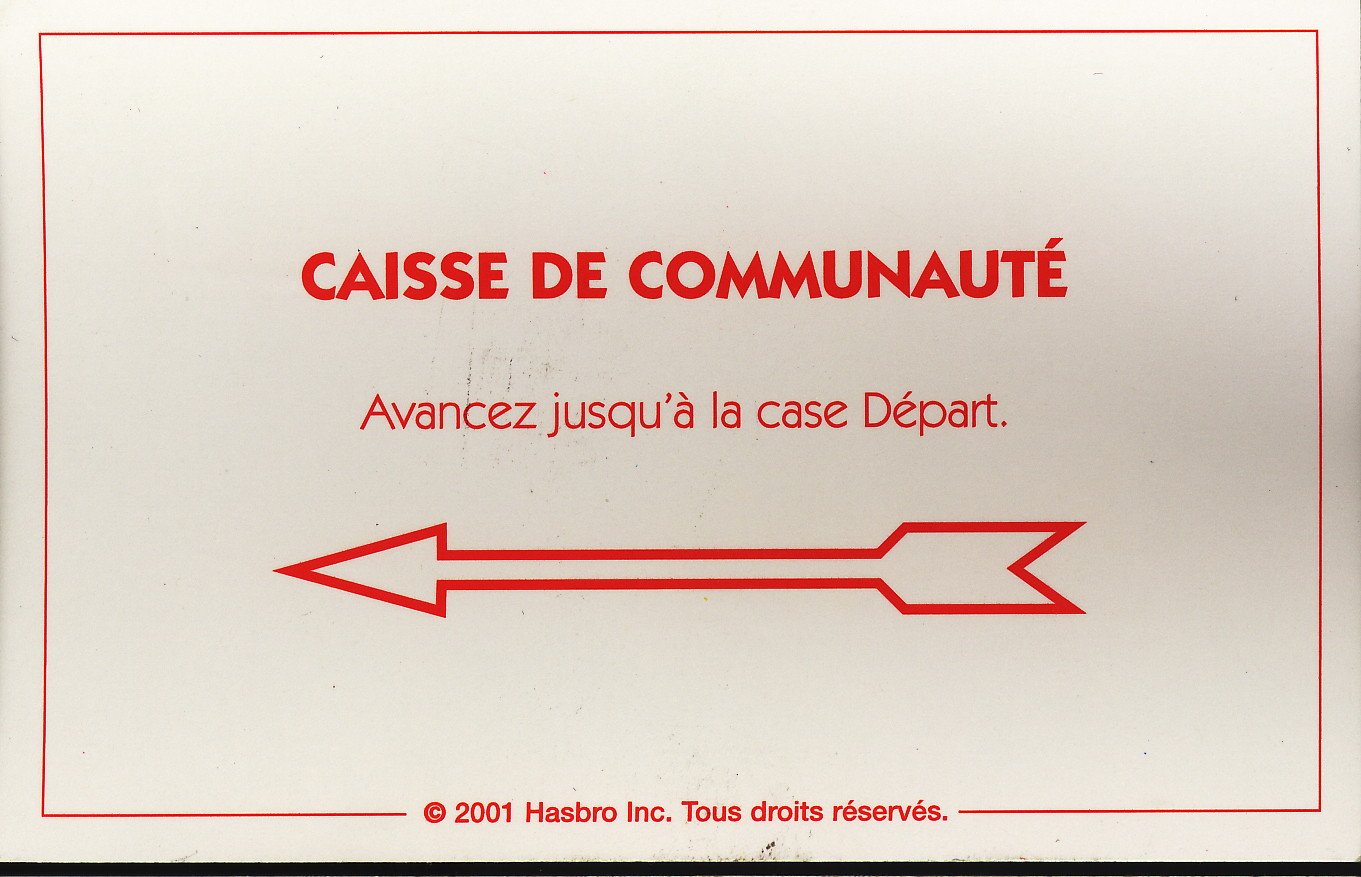 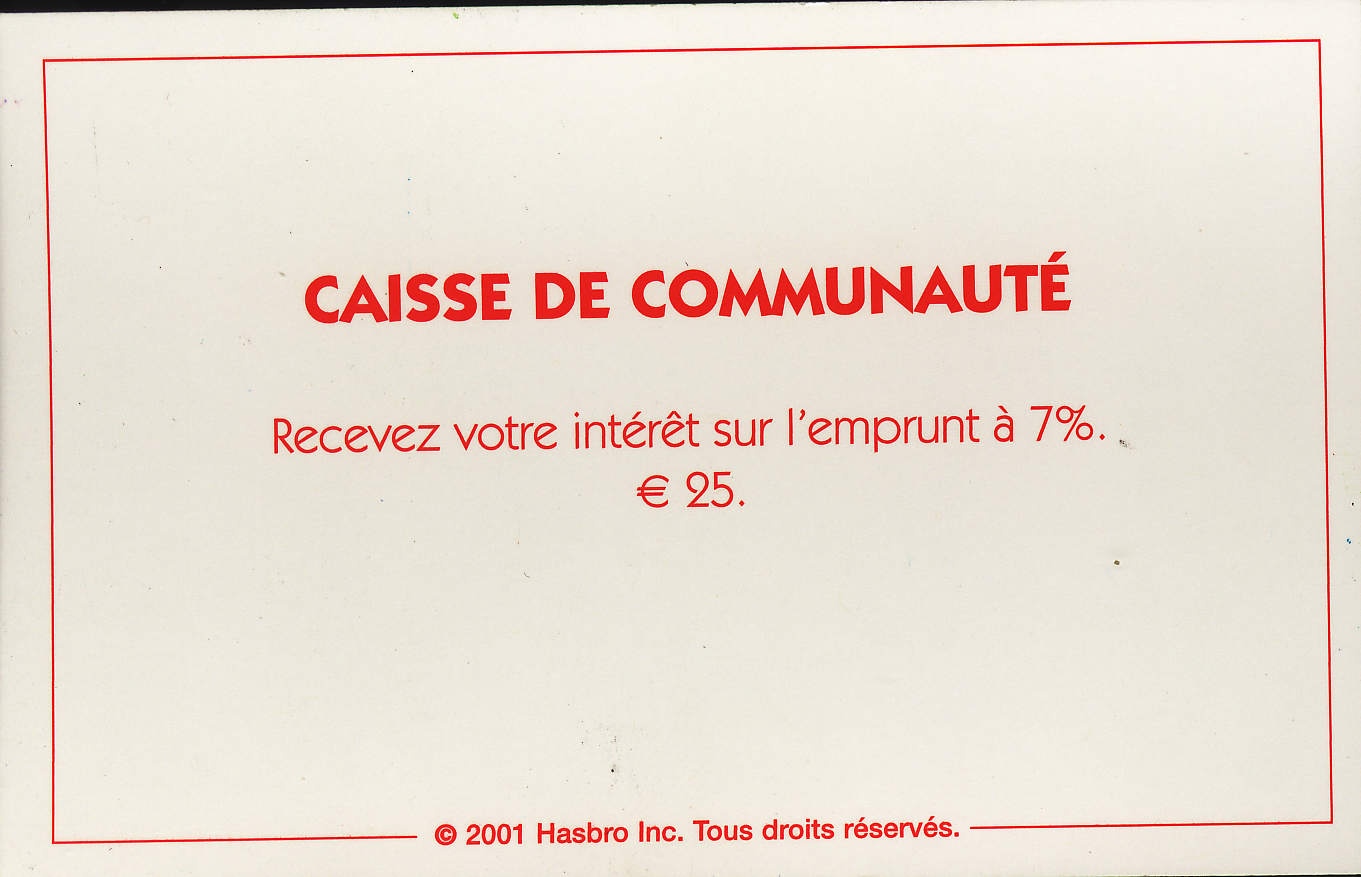 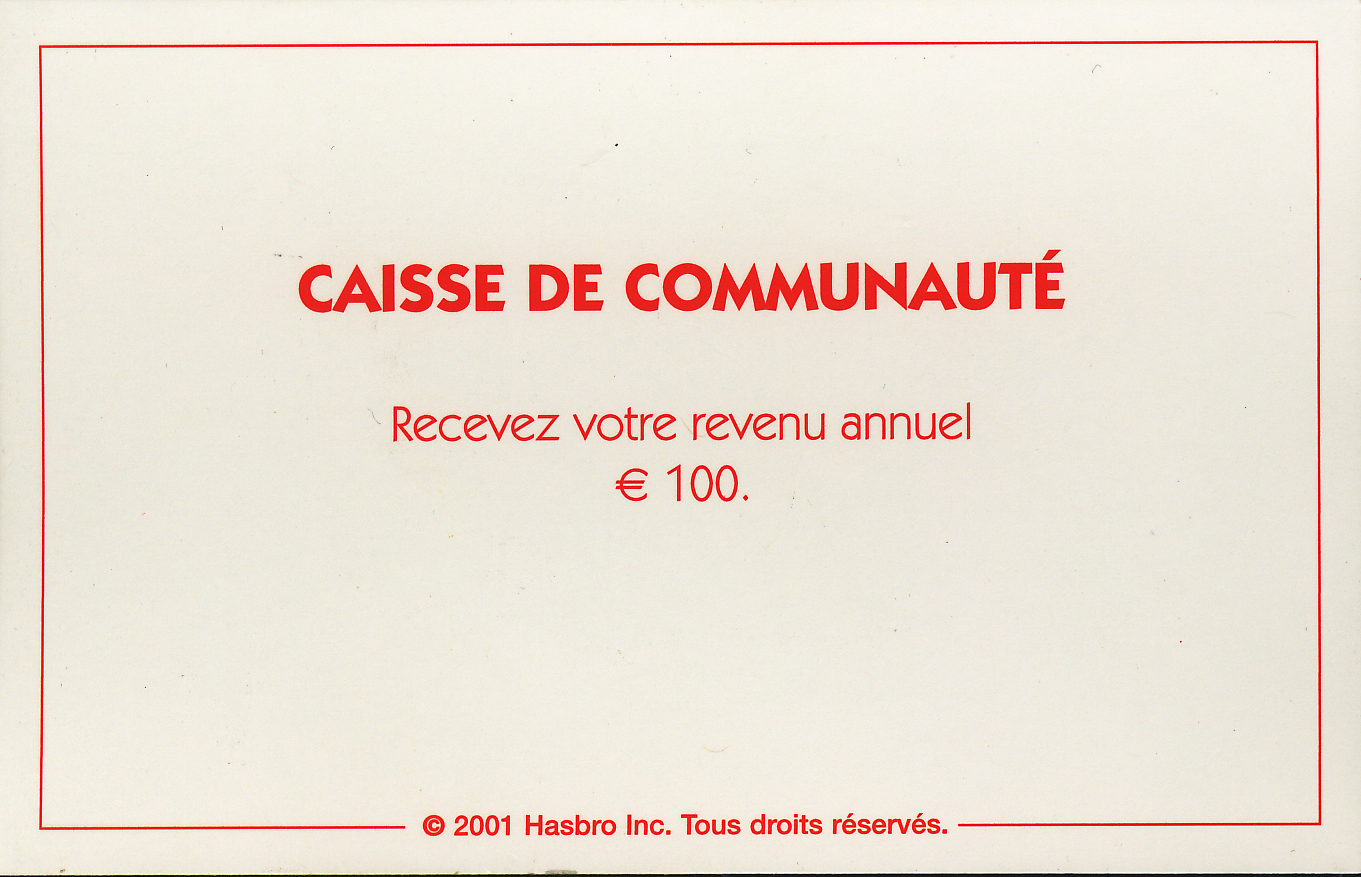 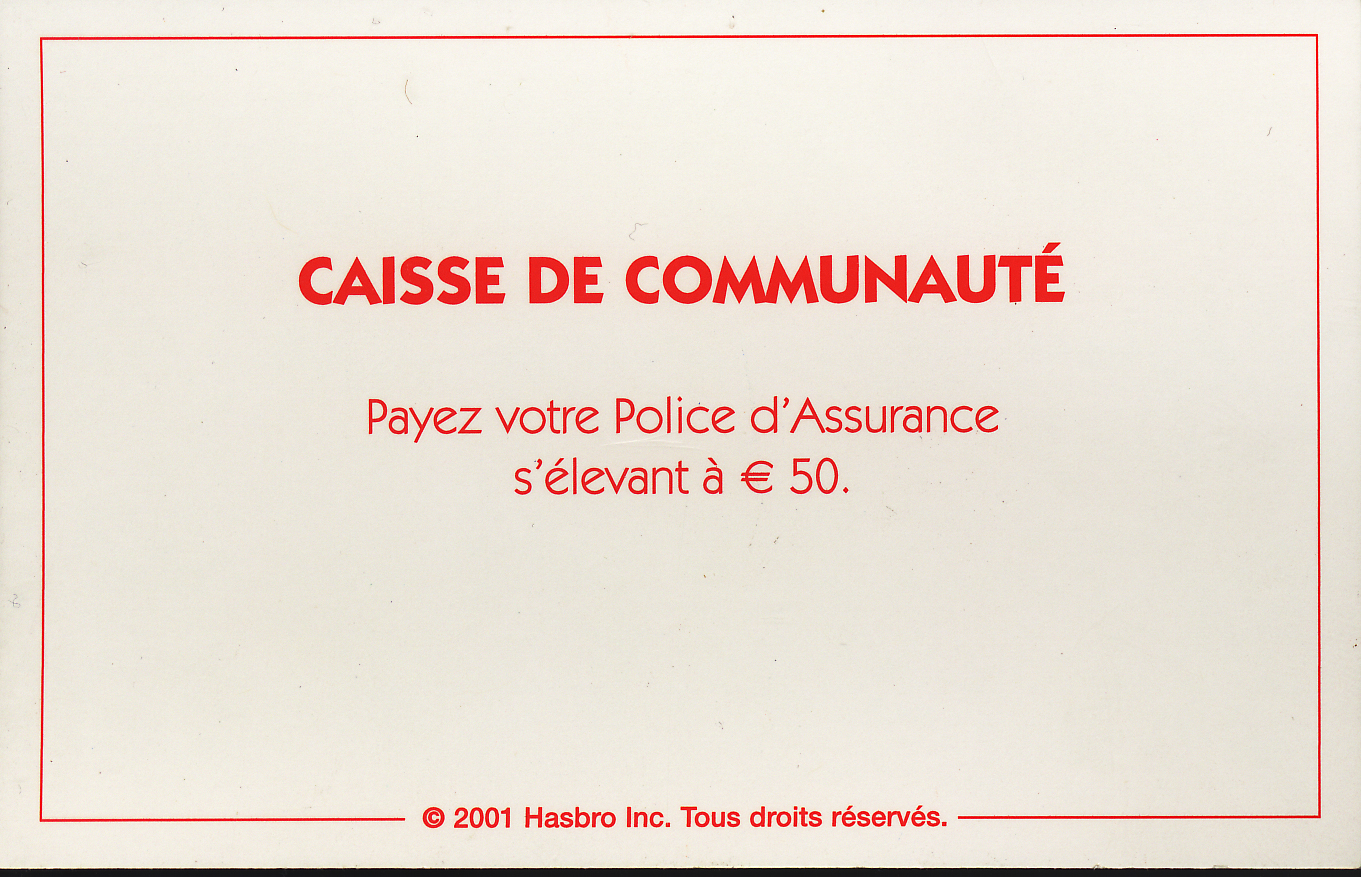 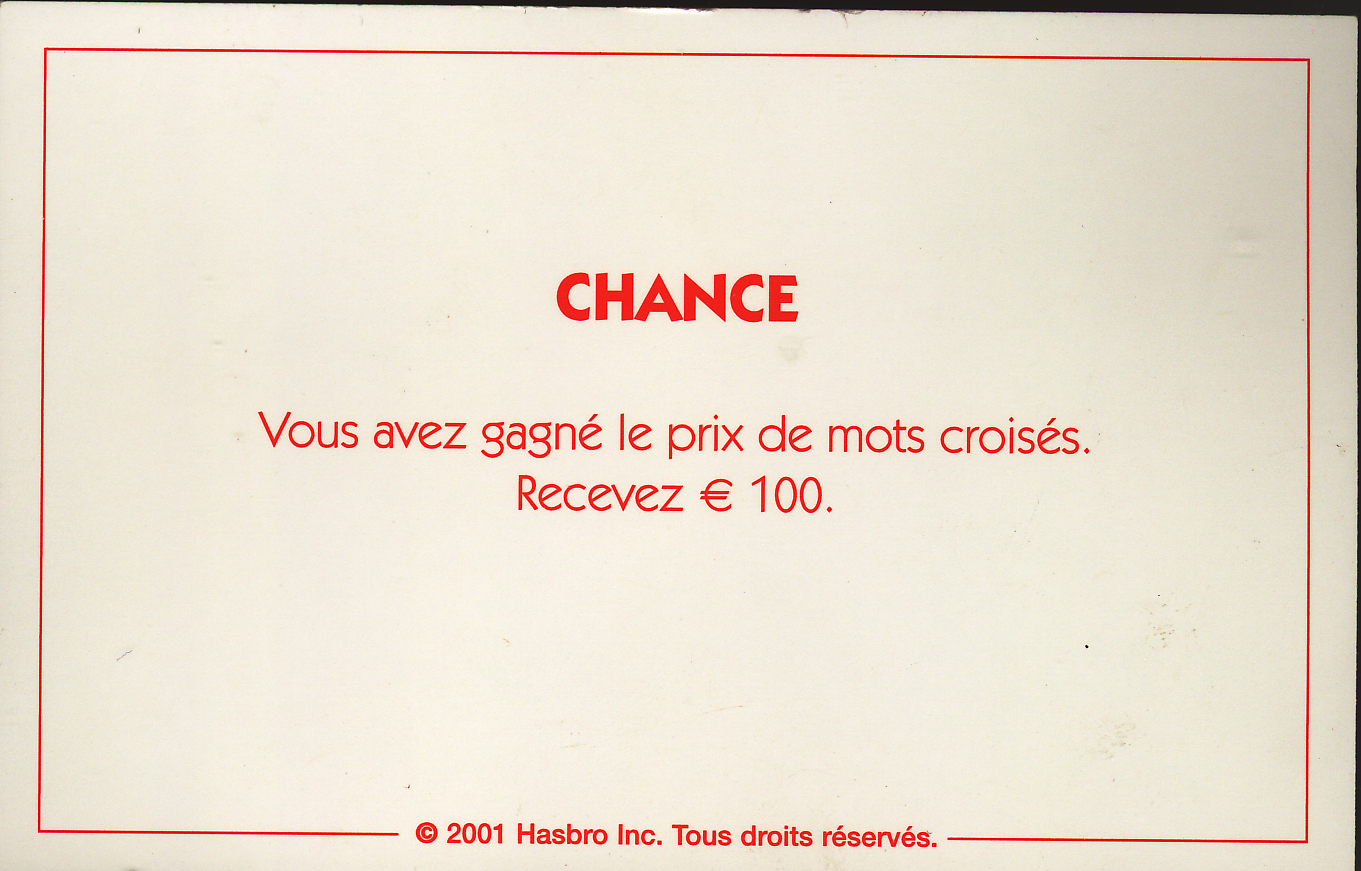 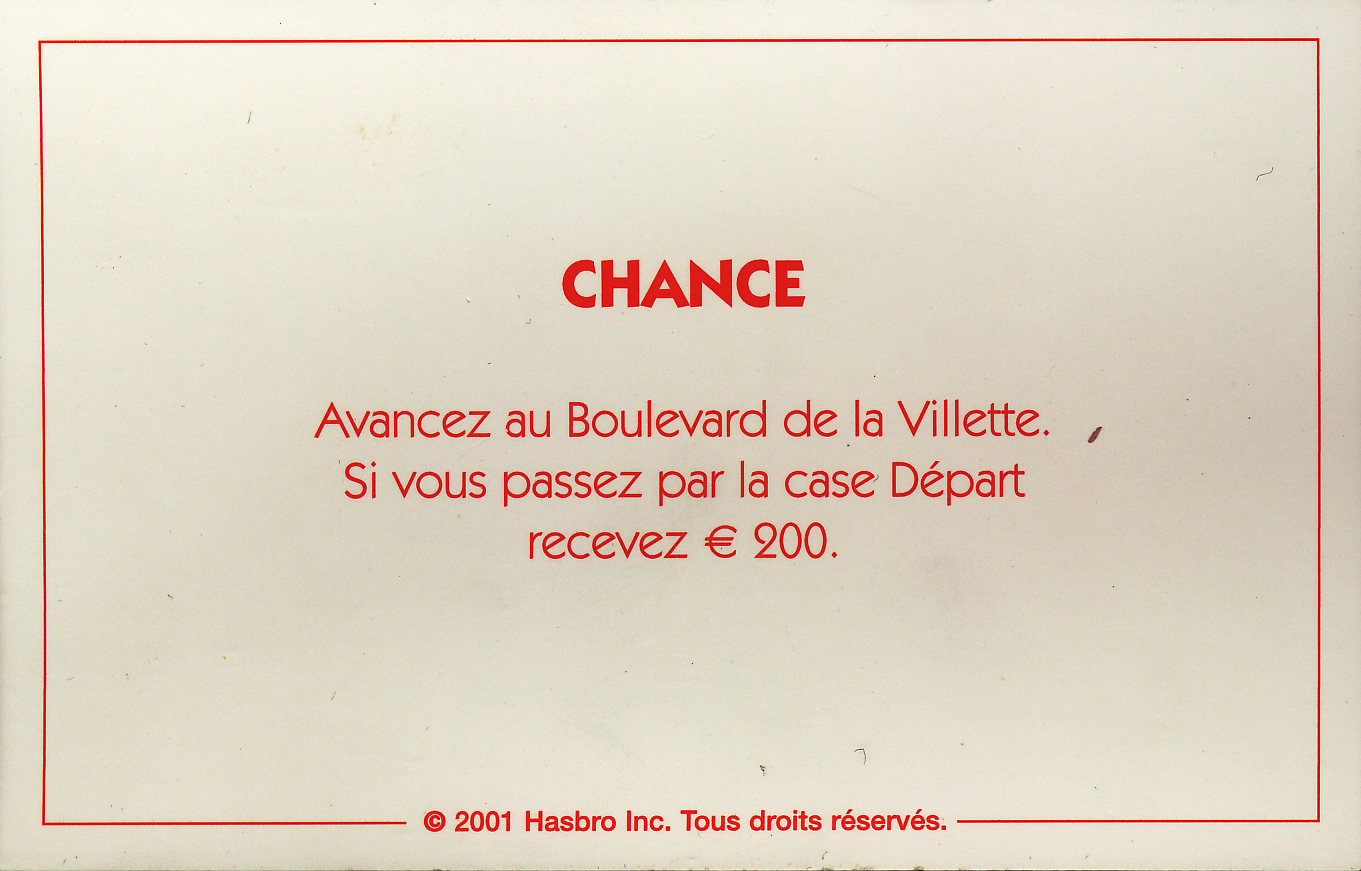 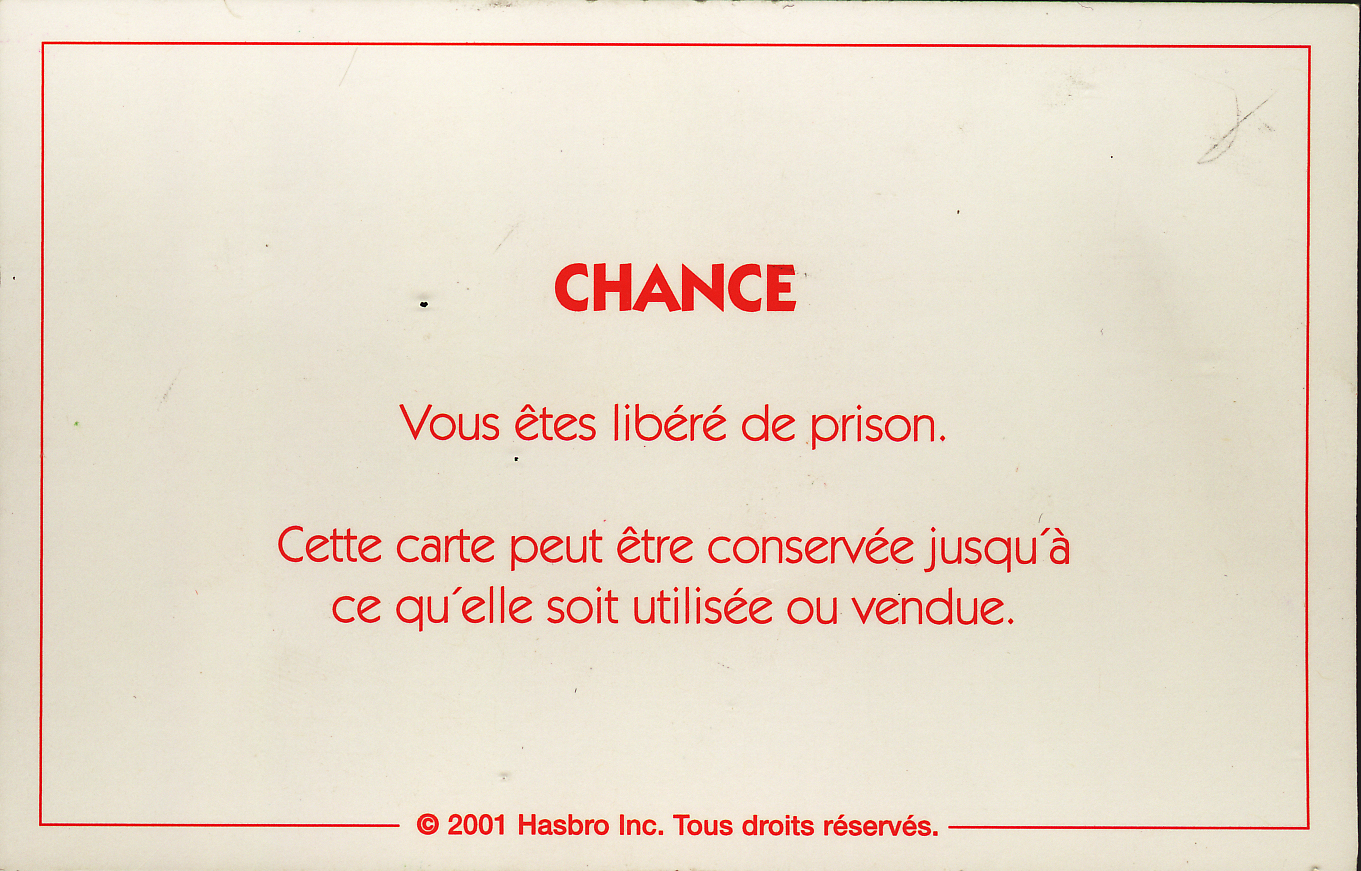 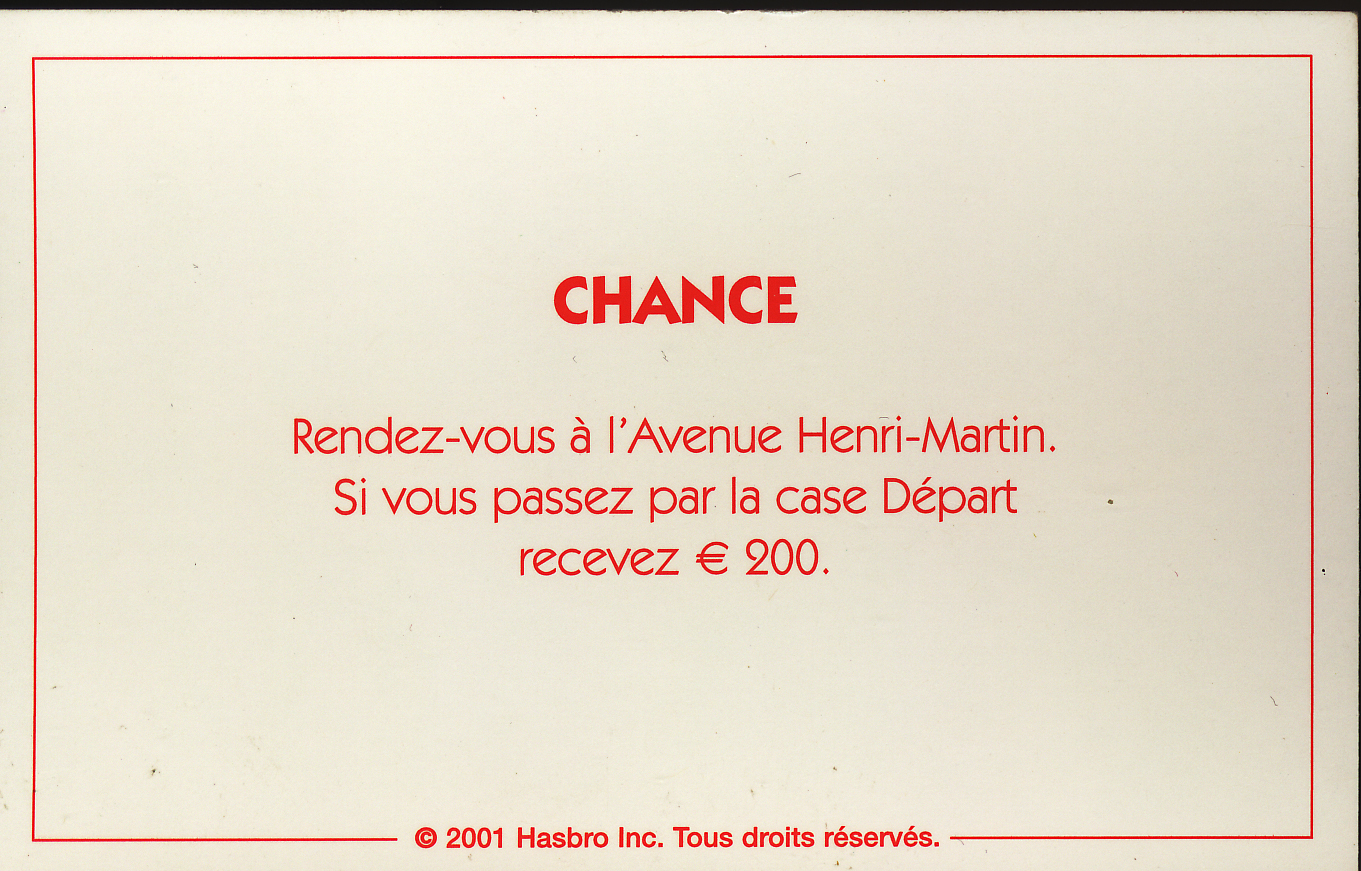 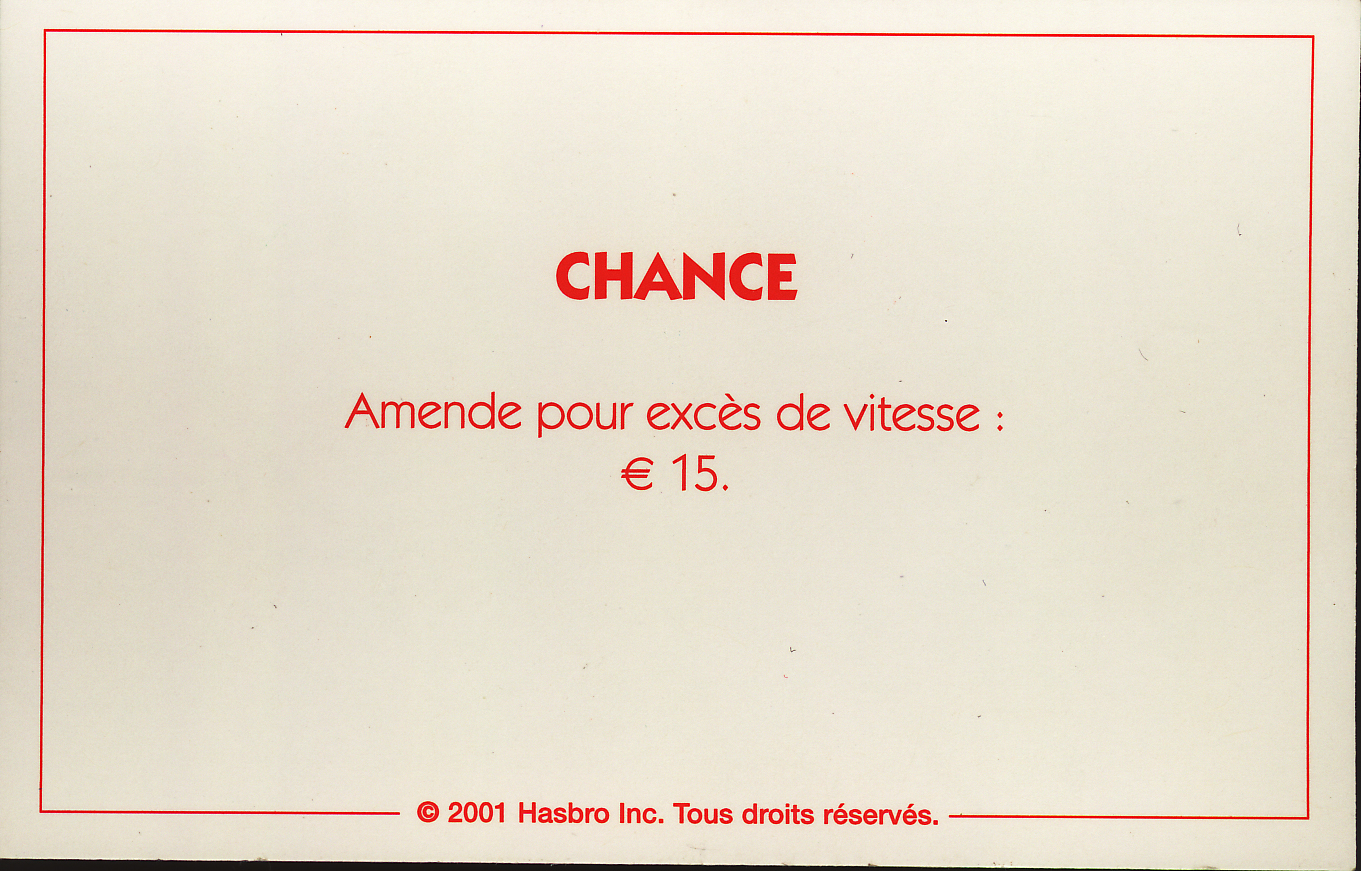 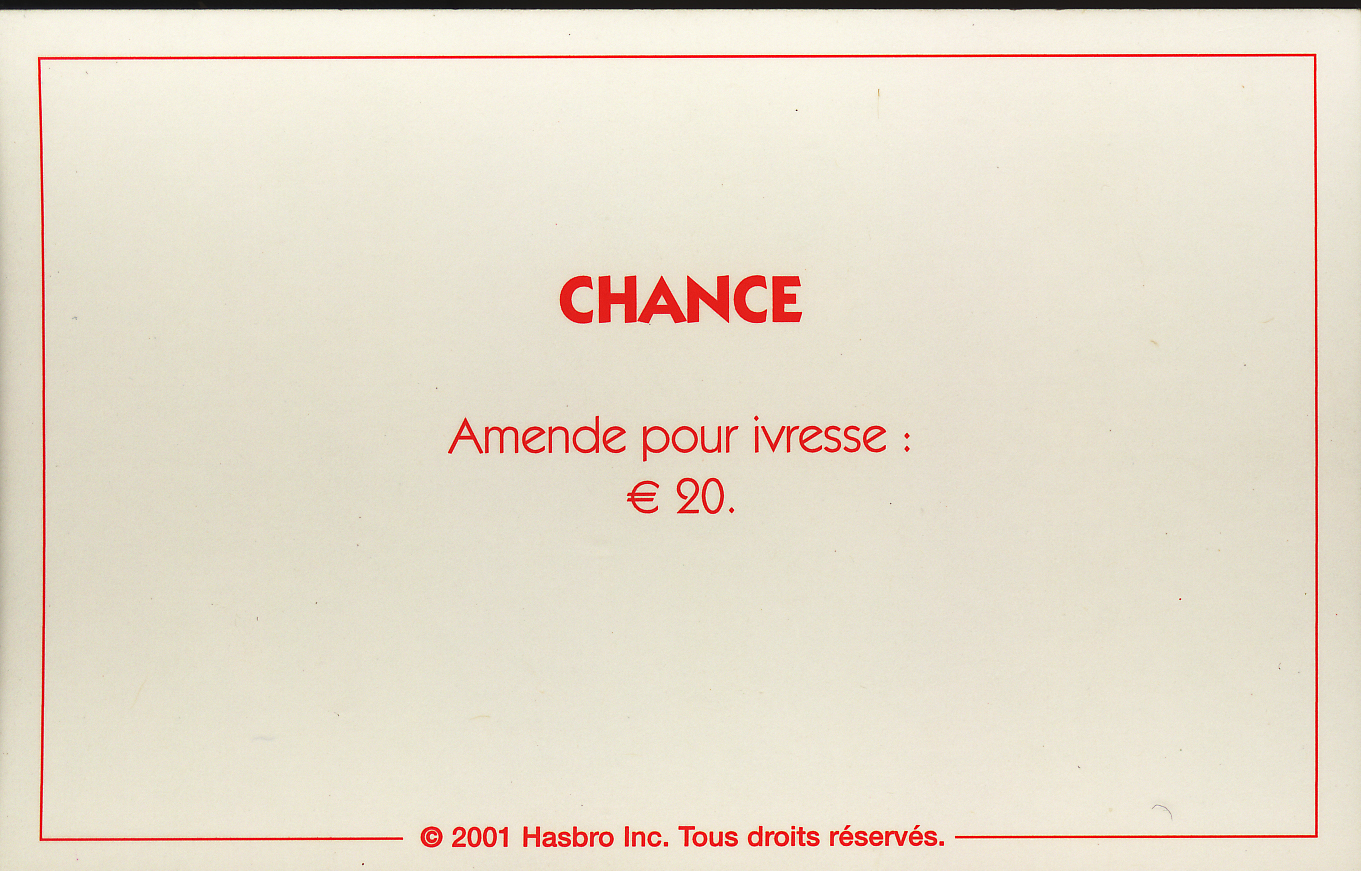 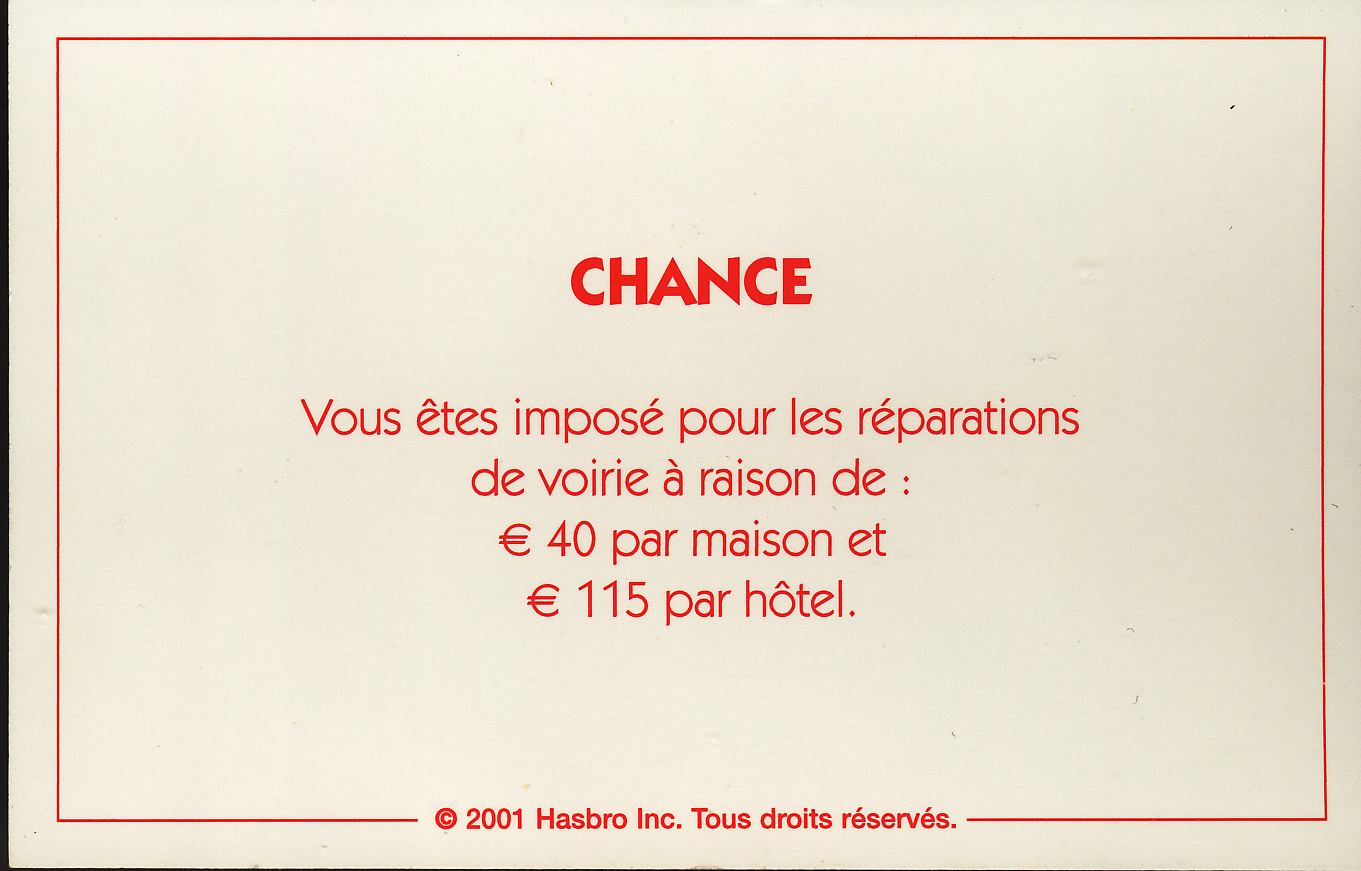 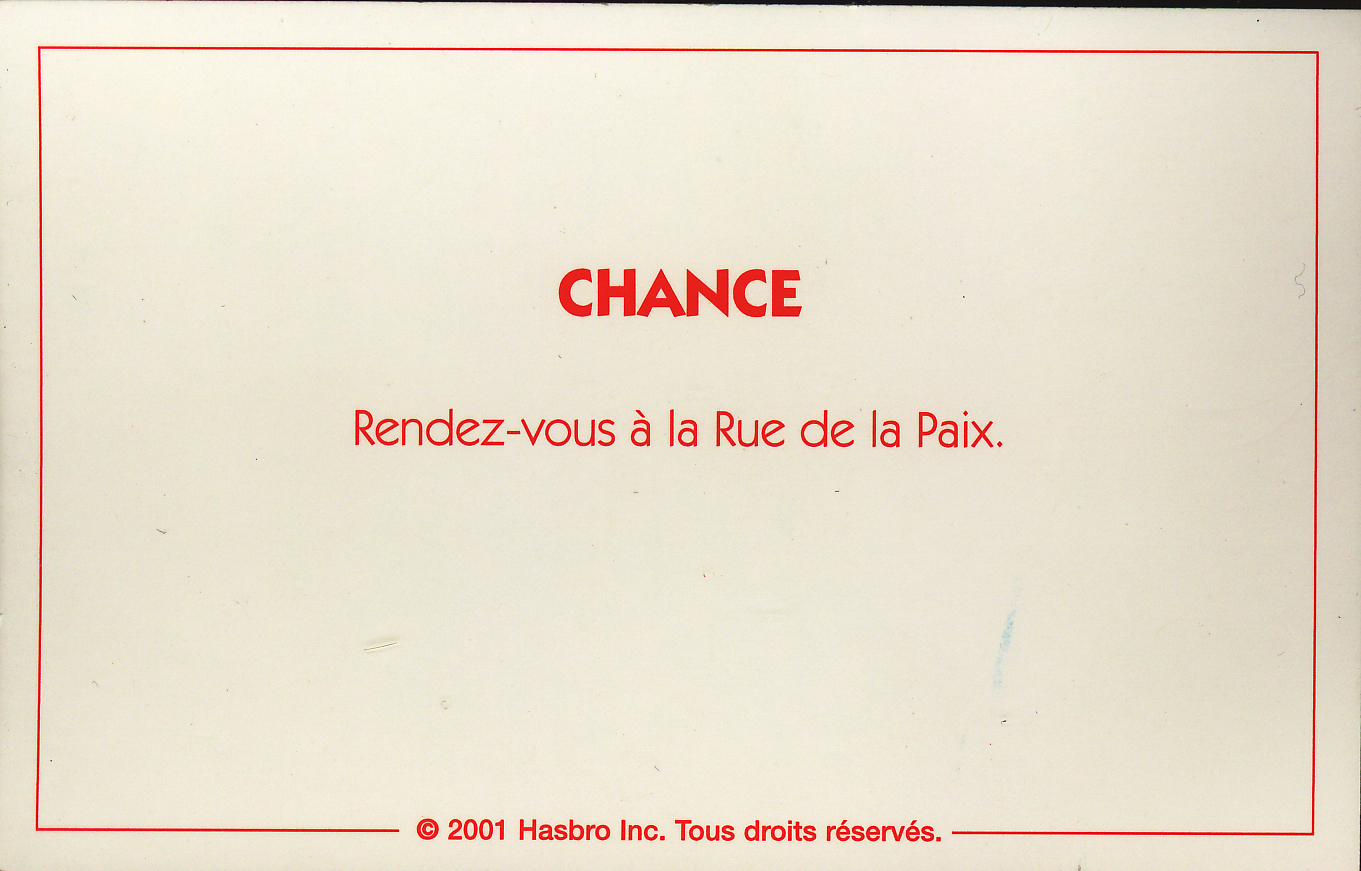 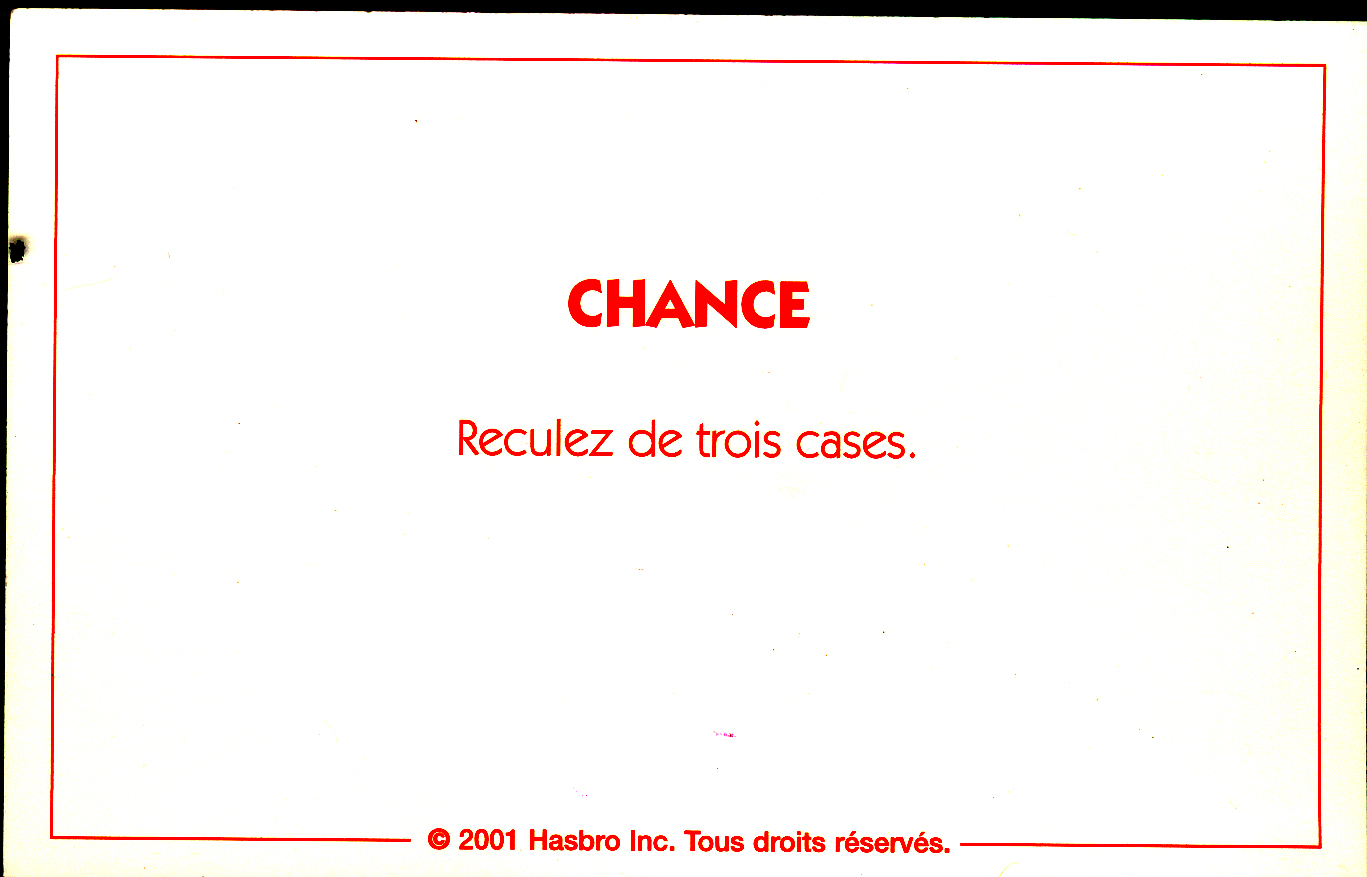 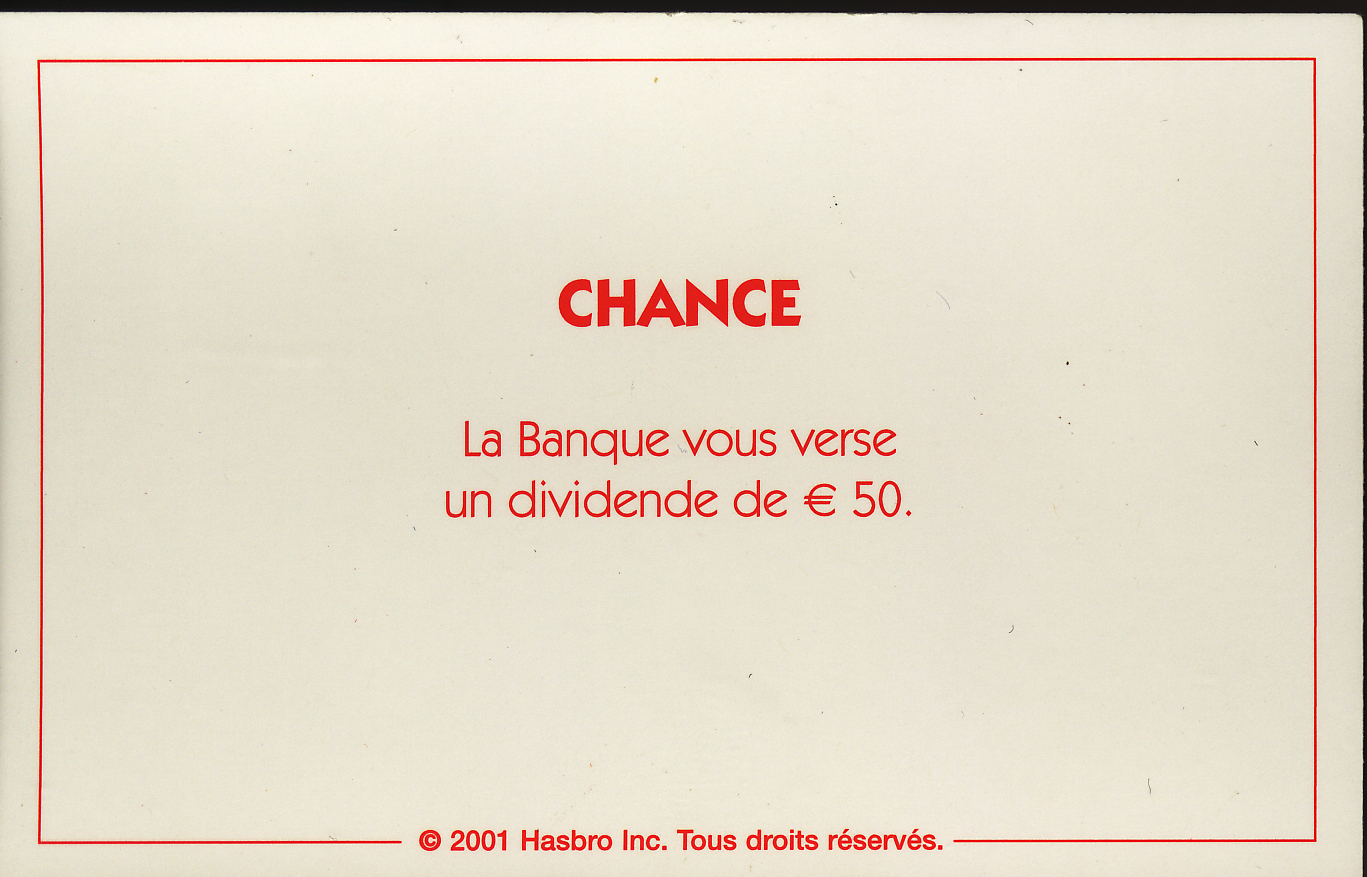 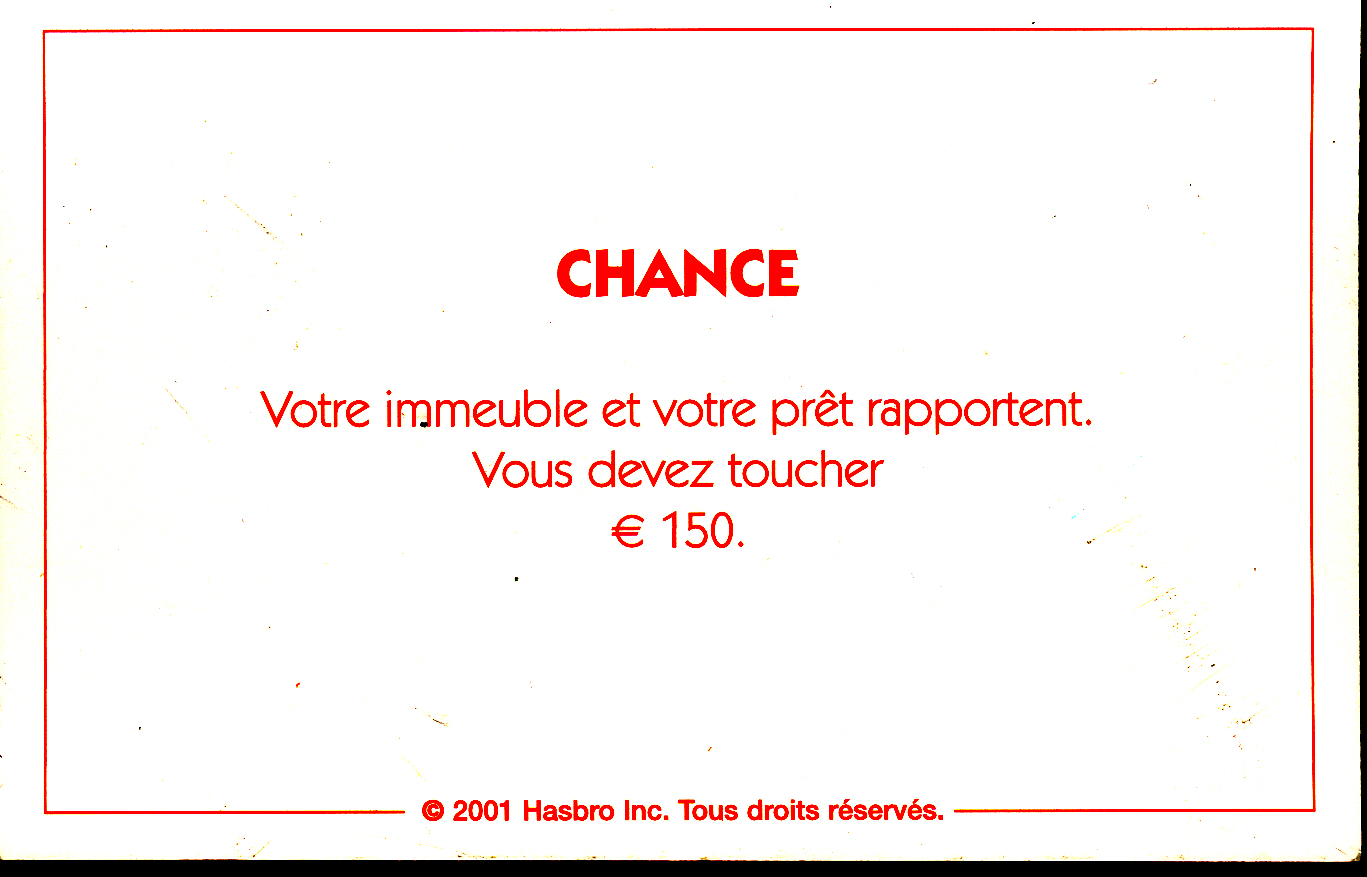 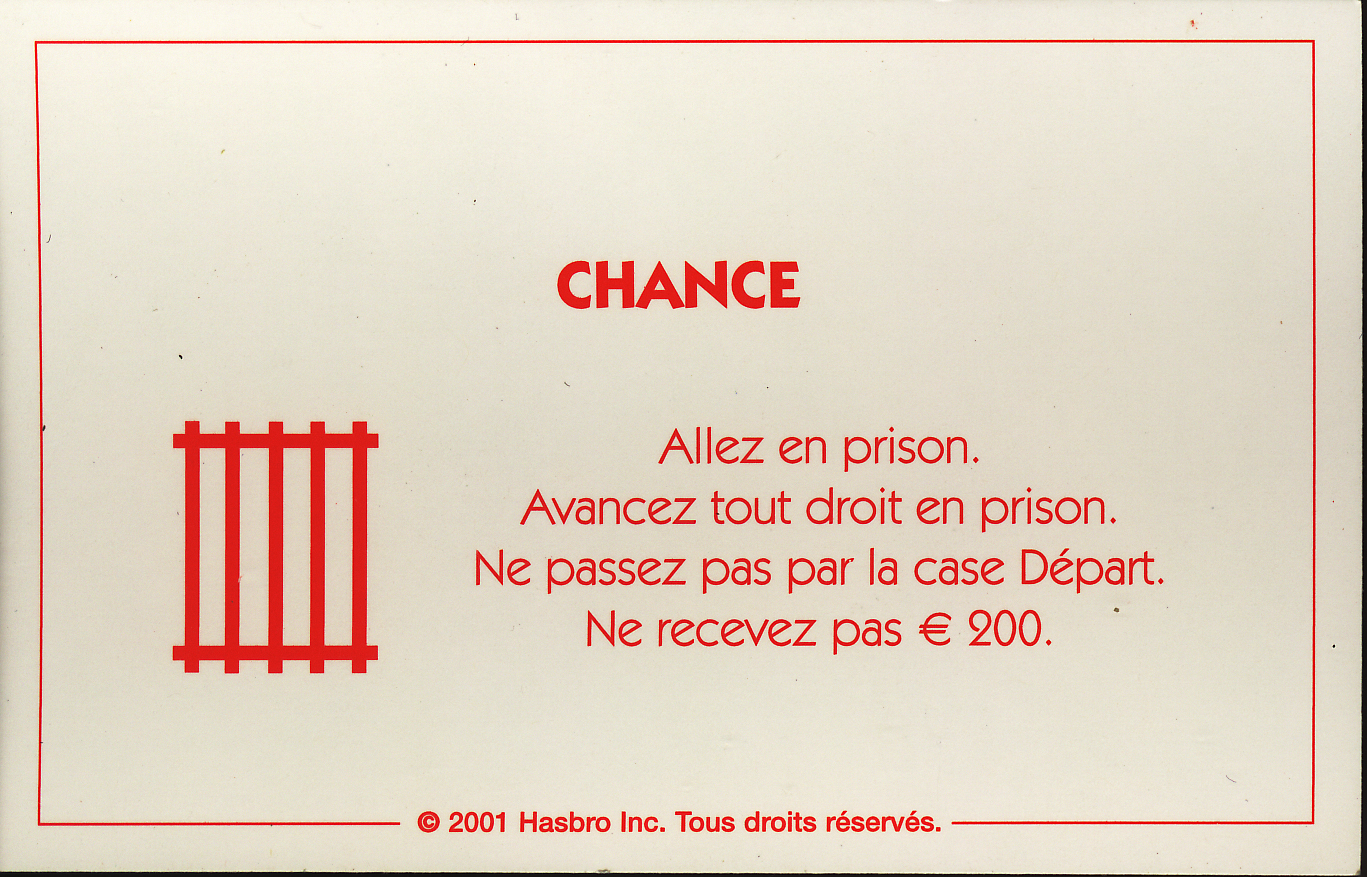 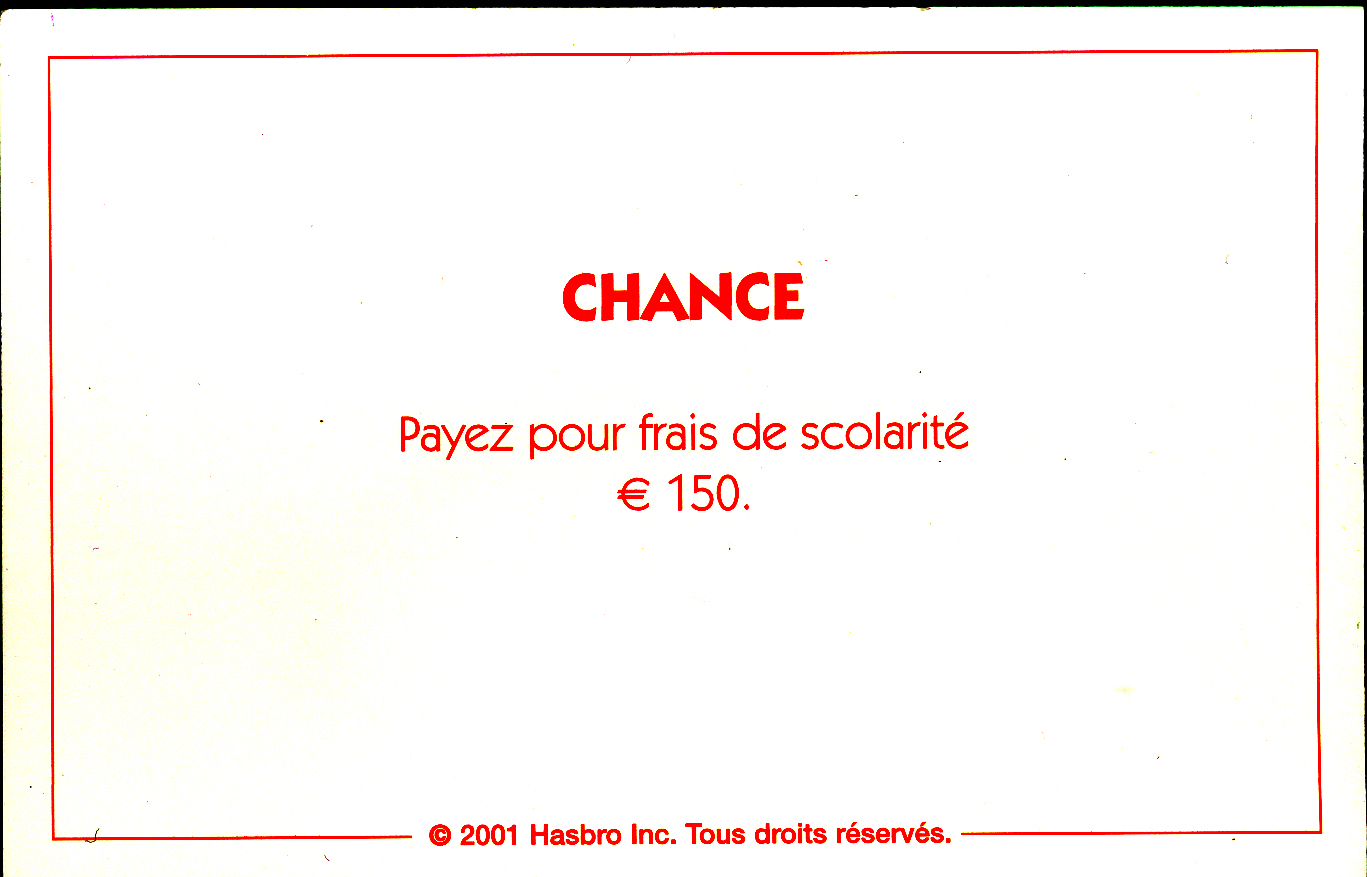 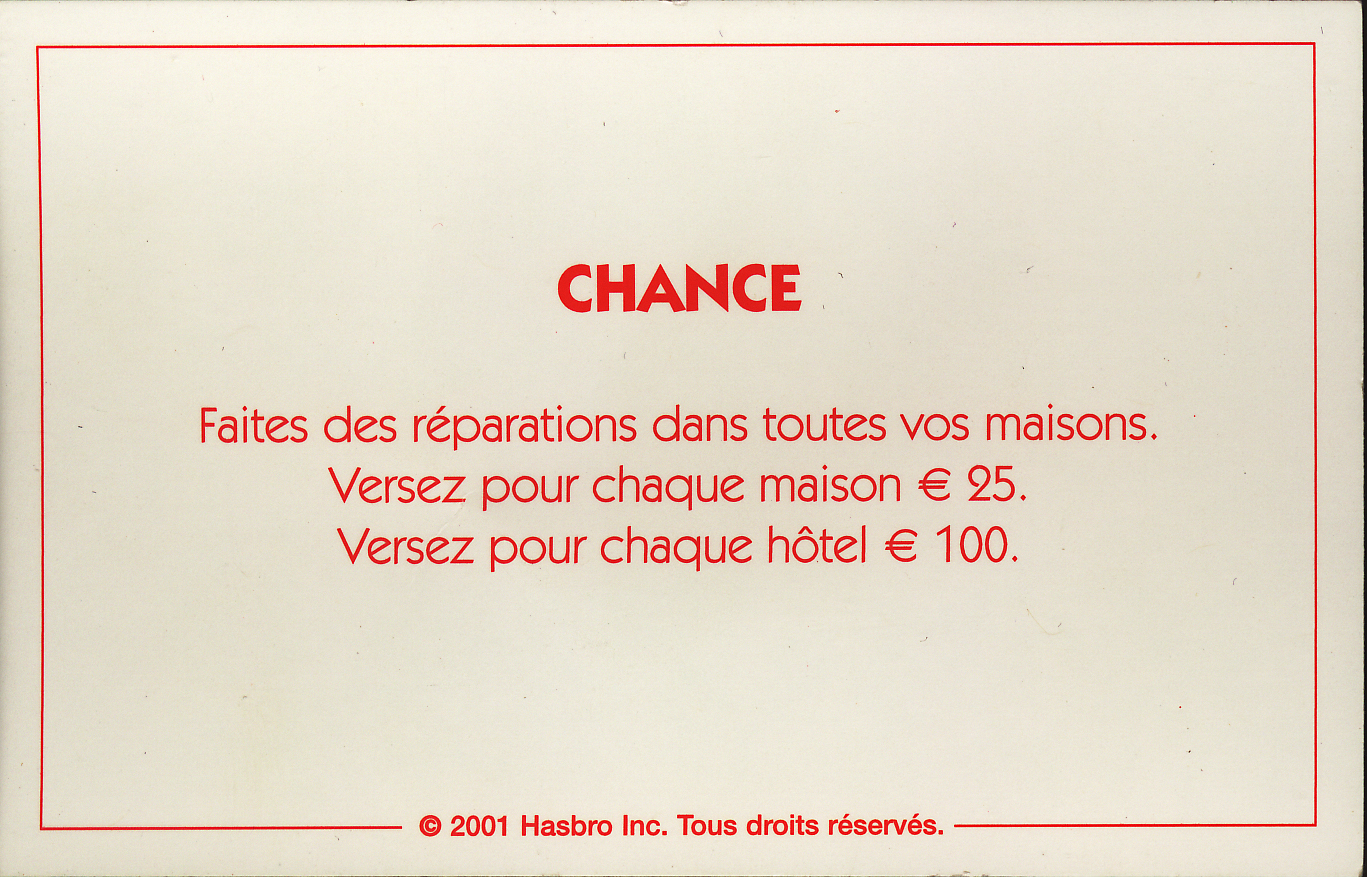 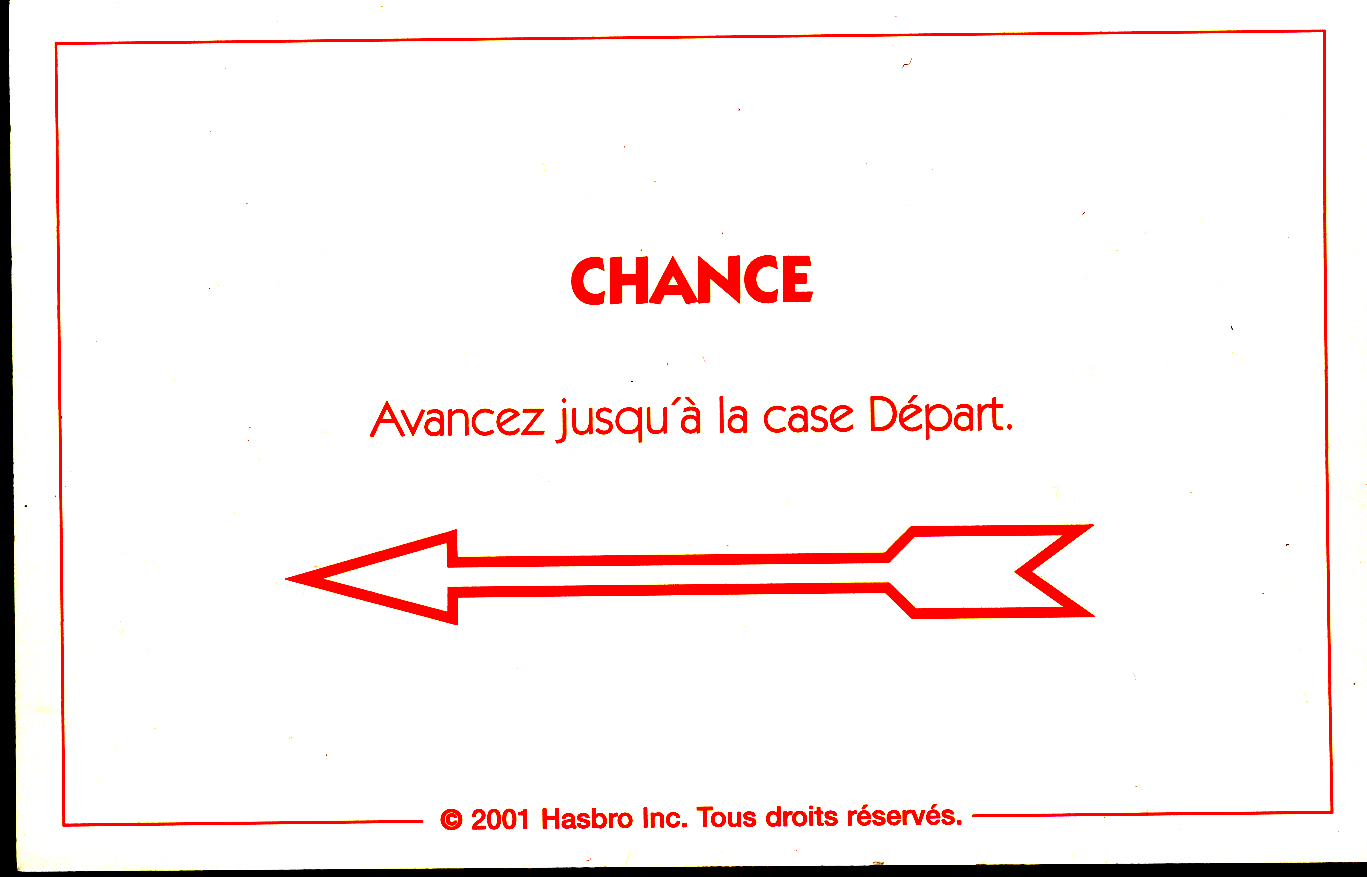 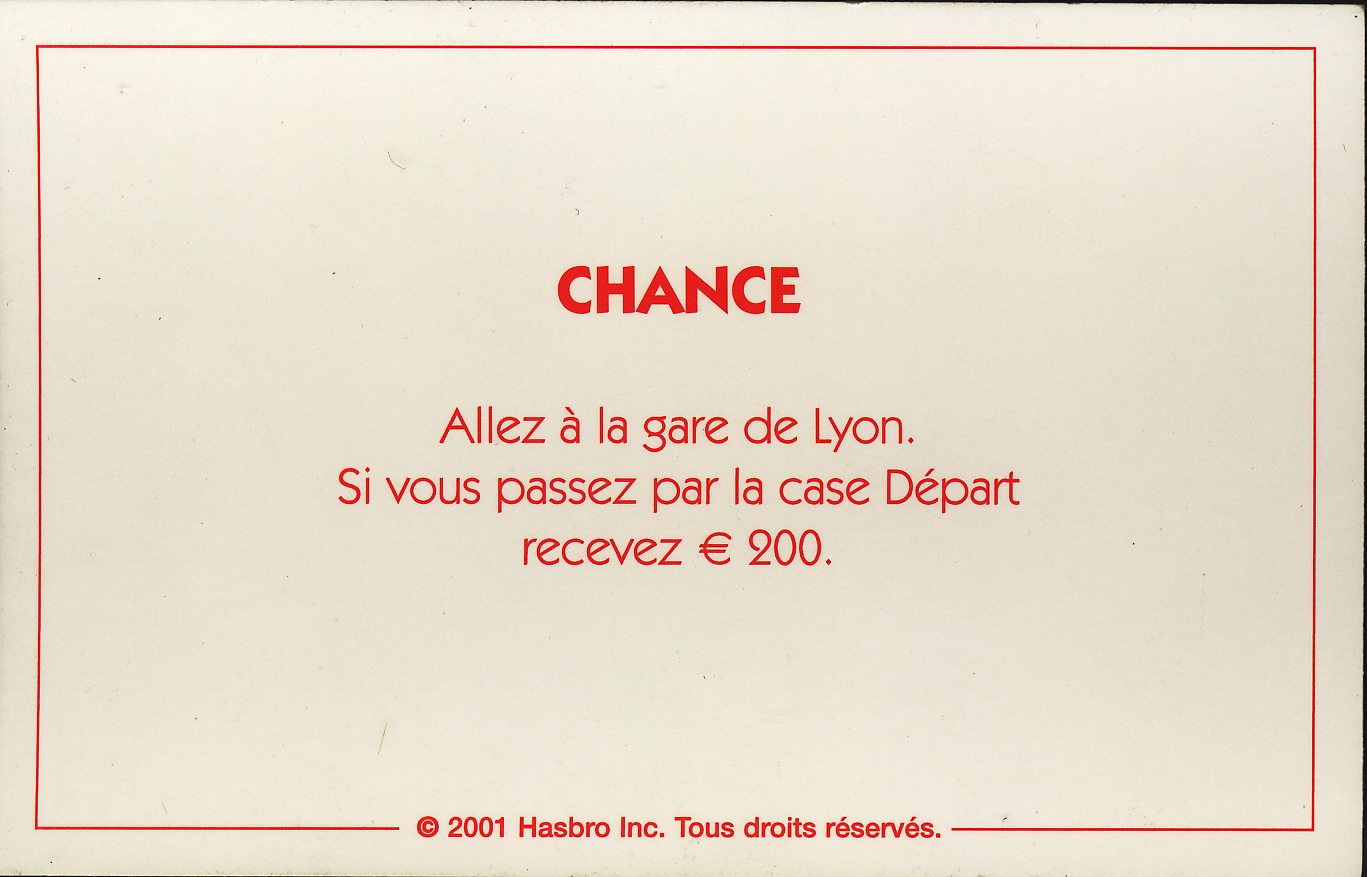 décris ta maison de rêvema maison de rêve se situe............à la campagne, en ville, au bord de la mer, dans une forêt, en pleine campagne ;elle est grande, il y a trois étages, une immense véranda, de belles fenêtres, même des baies vitrées ;la maison est construite en bois, en pierre, en ciment, en béton ;la maison comporte 20 pièces avec deux grands salons et cinq chambres (à coucher)décris ta famillema famille se compose de 5 personnes: il y a ma mère qui s’appelle Louane, mon père qui s’appelle Yves, mes deux petites soeurs, Léa et Aurélie et mon grand frère Marcel; j’ai aussi un chat et deux chiensdécris toi-même en détailje porte des lunettes, j’ai des cheveux frisés et châtains, je mesure 1 mètre 88, je pèse 90 kilos, je porte souvent des chemises, j’ai des baskets noirs, je porte souvent un pantalon noir ou bleu avec une ceinturequ’est-ce que tu fais pour te détendre ?je me repose, je regarde la télé, je joue aux jeux vidéo, je fais la fête avec mes amis, je fais de longues promenades dans les bois, je lis, j’écoute de la musique, je fais la grasse matinée, je fais du shopping,raconte un cauchemar que tu as faitj’ai rêvé d’un monstre qui venait me manger petit à petit/j’ai rêvé d’une sorcière qui me faisait peur tout le temps/j’ai rêvé que j’étais enfermé dans une cage avec des serpentsquelle saison préfères-tu? pourquoi ?je préfère l’été, l’automne, l’hiver, le printemps parce que.......j’aime la chaleur, la neige, les belles couleurs des arbres ;j’aime me baigner, faire du ski alpinparle-nous d’une personne importante dans ta viela personne la plus importante pour moi c’est mon frère, je me confie à lui, il m’écoute, il me soutient, il ne me juge pas, il sait me consoler, je peux parler de tout avec lui, il sait garder un secret, il m’aide beaucoupexplique comment on joue au footil y a onze joueurs dans une équipe, il y a un ballon, on joue sur un terrain et contre une autre équipe de onze joueurs ; il fait essayer de mettre le ballon dans la cage de but des adversaires ; on joue pendant 90 minutes avec une petite pause après 45 minutes, c’est la mi-tempsparle-nous d’un bon livre que tu as lua nuit des temps de barjavel, le petit prince de saint exupéry et un livre vraiment epoustouflant que je ne me lasse pas d étudier depuis 30 ANS cette année:LA BIBLE! la nostalgie n est plus ce qu elle était de : madame SIGNORET! tous les agatha christie! les brêves de comptoirs de gouriot bon,il y en a trop! je retiens: la nuit des temps( la BIBLE C EST UN LIVRE QUI CHANGE LA VIE°)décris ton endroit préférémon endroit préféré c’est un petit arbre qui se trouve sur une petite butte dans les bois, autour de l’arbre il y a trois pierres, l’endroit s’appelle le grand chêne, c’est calme, j’aime m’asseoir sur une pierre et regarder/contempler le beau paysage, la ferme en face et le petit sentier qui monte à un endroit qui s’appelle Charlannesdécris ta chambrelaura 
coucou !
je m’appelle Laura et j’ai 12 ans.Alors ma chambre est pas petite mais ni trop grande. Elle est rose framboise ( a peu près comme une framboise.) et blanche. Mon lit est contre un mur et sur ce mur il ya des bandes blanche et rose.
j’ai fais pas mal de déco rose mais aussi avec un peu de couleur.pour moi ma chambre c’est mon espace à moi !!Dans ma chambre je lis, je danse, j’écoute de la musique, je chante ( beaucoup car si je le fais dans le salon on croit que je cris xD ), je joue ( parfois )et JE BOSSE !!!xDGROS BISOUS AUX JULIENAUTE !!! <3Amandine** 
Ma chambre est, pour moi, un endroit où je suis bien toute seule avec un lvre où un Pirates des Caraibes 3 en dvd. Elle est mauve avec deux lits – au cas où- une armoire, une immense bibliothèque, des tonnes de dvd.Marie 
Kikou !
Moi ma chambre elle est assez grande mais très remplis ! _J’ai un bureau avec un ordinateur, deux grandes armoires, un lit et des tonne de livre…. Tous ce qui a de plus banale quoi ! Mais la déco est un peu spéciale. Comme j’adore Harry Potter j’ai des poster partout ! Je fait une collec’ de casquettes. J’ai un grand poster de chat (c’est mon animal préféré) Et bien sur mon petit coin secret qui se trouve dans un des tiroire de mon lit avec tout mes petit secret mes boites a mot, mon journal intime, des dessins…. tout plein de truc ! Je suis sur que vos chambre seront genial ! Maintenant passont a se que je fait dedant : Rien de spécial je dors je vais sur l’ordinateur et de fois (très très rarement) je la range ! Voila je vous expliqué mon petit monde a moi. Et vous comment elle est votres chambre ???
Bisous affectueusement Marie 11 ans et demi.décris ta meilleure/ton meilleur ami(e)ma meilleure amie s’appelle Cathy, c’est une vraie amie, elle a toujours été là quand j’ai eu besoin d’elle, elle est gentille, elle m’écoute, on peut parler de tout, il y a une vraie amitié entre nous, on s’appelle souvent, on s’envoit des textos presque tous les jours, elle me comprend et moi, je la comprends ; on se raconte toutraconte-nous ton plus vieux souvenir d’enfanceje me souviens quand j’avais à peu près cinq ans, on est allé à Stockholm et j’attendais dans la voiture de mon oncle, mes parents étaient allés faire des courses et puis après on est allé au zoo de Skansen, je me souviens des singesdécris les vacances d’été parfaitesles vacances d’été parfaites sont des vacances tranquilles avec du beau temps, des balades dans le parc des volcans, les sorties au restaurant midi et soir, des barbecues avec des amis, des visites des musées et des endroits intéressants, beaucoup de lecture, beaucoup de temps passé sur les terrasses des cafésqu’est-ce que tu ferais si tu gagnais un million ?si je gagnais un million je ferais le tour de monde ; je prendrais trois mois de vacances/je mettrais tout à la banque/j’acheterais une maison en Grèce/je donnerais tout à des associations caritativesqu’est-ce que tu as fait hier soir?hier soir j’ai...........bossé/regardé la télé/fait le ménage/mangé une pizza avec des amisje suis allé au cinémaà ton avis, que fais-tu dans dix ans ?dans dix ans je serai toujours professeur de français, j’aurai acheté un appartement en France et je commencerai à me préparer pour quitter la Suède pour vivre en Franceraconte-nous un mensonge que tu as ditj’ai cassé le vase préféré de ma mère et je lui ai dit que c’est notre chien qui l’a renversé en jouant dans la maisonqu’est-ce que tu as fait le week-end dernier ?le week-end dernier je suis allé à Stockholm pour faire du shopping/je n’ai rien fait/j’ai fait la fête avec mes amis/je suis allé au concert/je suis resté à la maisonque font tes parents ?ma mère travaille comme.......infirmière/journaliste/médecin/facteur/informaticienne/vétérinaire et mon père travaille dans une entreprise/une usine qui vend/fabrique des pneusil est restaurateur/elle est vendeuse de vêtementsqu’est-ce que tu fais pendant ton temps libre ?je fais beaucoup de sport, je danse, je sors beaucoup, je joue au hockey sur glace, je vais souvent au théâtre, je passe le temps avec mes amis, avec ma copine, mon copain, je gadre mon petit frère de 3 ans, je m’occupe de nos chiensqu’est-ce que tu as pris au petit déjeuner ce matin ?ce matin j’ai bu un grand chocolat, j’ai mangé trois tartines, une au fromage, une à la confiture de fraise et une tartine avec du jambon, j’ai aussi mangé un oeuf dur et j’ai bu deux verres de jus d’orangequ’est-ce que tu vas faire ce week-end ?ce week-end je vais travailler/partir dans le sud/rencontrer mes petits cousins qui habitent en Norvègeje ne sais pas ce que je vais faire/je n’ai pas de projet précis/je pense que je vais sortir avec mes copains/copinesquelle sera la première chose que tu vas faire quand tu rentres chez toi aujourd’hui ?quand je rentre je dois sortir mon chien, je vais me reposer, je vais dormir une heure, je vais jouer au foot, je vais manger une pizza, je vais téléphoner à mon oncle, je vais faire mes devoirsqu’est-ce que tu aimes faire quand tu n’es pas à l’école ?j’aime faire la grasse matinée, sortir avec mes amis, faire la fête, écouter de la musique, faire de la musculation, faire du sport, traîner en ville, aller à la piscine, faire des balades, jouer au basket, lire, écrire des poèmesquelle est la différence entre un chat et un chien ?un chat est plus indépendant qu’un chien, le chien a plus besoin de son maître, de sa maîtresse ; le chat est plus câlin, le chien est plus fidèle que le chat, c’est plus difficile de dompter un chat qu’un chien, le chien obéit plus facilement qu’un chatqu’est-ce que tu écoutes comme musique ?j’écoute du rap, de la musique classique, du techno, du rock, du popquels sont les points communs entre un éléphant et une souris ?ce sont des animaux, ils sont mignons, ils aiment la salade, ils ont une bonne mémoire, ils ont quatre pattes, ils ont une queuequelle est ton émission de télé préférée et pourquoi ?j’adore Plus Belle La Vie ; c’est ma série préférée ; il y a tout dedans : de l’amour, des intrigues de tous les jours, des disputes, des scènes de la vie quotidienne ; c’est passionnant et puis les acteurs jouent bien aussitrouve 10 mots qui commencent par la lettre Ppierre, peut-être, parfois, pantalon, parler, partir, peux, perroquet, papier, portablequ’est-ce que tu aimes comme musique ?j’aime tout ; j’aime la musique classique, le rap, le pop, le funk, je n’aime pas trop la musique modernequelle est la chose la plus pénible que tu aies jamais faite ?je me suis trompé de porte en rentrant chez moi et j’ai essayé d’ouvrir la porte du voisin/j’ai commencé à parler avec une amie dans le bus mais c’était une inconnue qui ressemblait à mon amiequelle est ta matière préférée à l’école et pourquoi ?ma matière préférée à l’école c’est le sport, les maths, l’histoire-géo, le latin, les arts plastiques...parce que c’est intéressant, passionnant, captivant, fascinantparce que j’aime connaître d’autres cultures, j’aime bien travailler avec mes mains, de créer quelque chosej’aime beaucoup bougerquel genre de livre aimes-tu lire et pourquoi ?j’aime beaucoup les romans historiques, les livres romantiques, les livres de science-fictionparce que cela me détend, c’est des histoires vraies, c’est de la fantaisie ; je me prends pour le héros du livreest-ce qu’il y a quelque chose que tu voudrais changer dans ta vie, quoi et pourquoi ?j’aimerais bien arrêter de manger des bonbons et des chips tous les jours/je voudrais bien avoir un petit animal/changer de travail/déménager/dormir moins/trouver un copain/une copinetu joues d’un instrument ? lequel ?oui, je joue de la guitare/du piano/de la flûtenon, je ne joue pas d’un instrumentquel est le meilleur film que tu aies jamais vu ?le meilleur film que j’aie jamais vu c’est Jean de Florette ; il est tellement captivant, drôle, triste, intéressantquel est ton écrivain préféré et pourquoi ?j’adore Jean-Marie Gustave Le Clézio parce qu’il écrit très bien, il sait capter ton attention, son écriture est très variée, on ne s’ennuie jamais, il y a toujours un message dans ses livres/parce qu’il parle des choses de la vie quotidiennequand et où es-tu né ?je suis né le vingt-sept novembre 1966 à Eskilstunaquel est le sport que tu préfères regarder et pourquoi ?j’adore regarder le ski alpin parce que ça va vite et il y a beaucoup de suspense/le rugby parce que j’aime voir les bagarres/le hockey sur glace parce que c’est un beau sporttu parles combien de langues ?je parle cinq langues : suédois, norvégien, allemand, anglais et français/je parle deux langues couramment/qu’est-ce qui te fâche le plus ?ce qui me fâche le plus c’est la malhonnêteté/les gens qui trichent/les injustices dans le monde/qui gens qui sont hypocrites/les mensonges/si tu étais un animal, tu serais.......pourquoi ?si j’étais un animal, je serais un oiseau parce qu’il est libre et il sait volersi tu étais professeur, tu enseignerais quelle matière ?si j’étais professeur, j’enseignerais l’anglais parce que c’est la plus belle langue du monde et parce que dans une langue on communique tout le tempssi tu avais le pouvoir de décider n’importe quoi en Suède pendant un jour, quelle aurait été ta première décision ?j’allais supprimer (abolir) la monarchie, je donnerais le même salaire à tout le monde, je vendrais la Scanie aux Danois, je ferais de Västerås la capitale de la Suède, je baisserais les salaires des députésraconte-nous une blagueAu restaurant, le garçon demande au client: 
- Comment avez-vous trouvé le beefsteak? 
- Tout à fait par hasard, en soulevant une frite! si tu vivais dans un autre pays, quel serait ce pays et pourquoi ?je voudrais vivre en France parce que c’est mon pays préféré, je préfère le climat et la mentalité des gens/en Finlande parce que j’ai toute ma famille là-bas et la Finlande est un très beau pays, c’est plus calme que la Suède, les gens sont plus sympassi tu pouvais choisir ton âge, quel âge aurais-tu et pourquoi ?j’aurais voulu revivre mon anniversaire de 10 ans parce que j’ai eu mon premier vélo et parce que la plus belle fille de la classe, Hélène, m’a embrassési tu savais parler encore une langue, ce serait quelle langue et pourquoi ?je voudrais savoir parler le chinois parce que c’est la langue la plus parlée au monde/l’arabe parce que c’est une langue très fascinante/l’esperanto parce que c’est la langue la plus facile du mondesi tu avais un animal domestique, ce serait lequel et pourquoi ?j’acheterais un chat parce que j’adore les chats, ils sont mignons, drôles, capricieux, gentils, indépendants, joueurs et ils donnent pleine d’affectionsi tu étais du sexe opposé pour une journée, que ferais-tu ?je draguerais tous les mecs de ma classe/je m’acheterais une nouvelle garderobe/si tu pouvais rencontrer une personne morte ou vivante, qui aimerais-tu rencontrer et pourquoi ?j’aimerais bien pouvoir discuter avec Napoléon pour connaître comment il fait ses stratégies de guerre/Bach pour voir comment il compose ses symphonies/ce serait amusant de rencontrer un Martien ou quelqu’un d’une autre planète pour discuter avec lui et savoir comment on vit sur une autre planète si tu pouvais vivre à une autre époque, ce serait laquelle et pourquoi ?j’aurais bien aimé vivre à la Belle Époque, c’est-à-dire au début du 20 :ème siècle, tout était pour le meilleur du monde, les gens s’amusaient et il n’y avait pas de soucis/j’aurais voulu vivre lors de la révolution française,j’aurais voulu discuter avec tous les grands philosophessi tu étais tout seul à la maison toute une journée, que ferais-tu ?j’inviterais mes amis pour faire une grosse fête/je dormirais toute la journéesi tu pouvais faire un souhait, qu’est-ce que tu ferais comme vœux et pourquoi ?si je pouvais faire un souhait je demanderais d’avoir autant d’argent que je voulais/je souhaiterais vivre jusqu’à l’âge de 1000 ans/je demanderais de rencontrer un ovni/je demanderais d’être en bonne santé si tu étais le meilleur du monde de quelque chose, ce serait quoi ?si j’étais le meilleur du monde je serais l’homme le plus fort du monde/je serais le meilleur joueur de foot/le meilleur inventeur du monde/je serais la femme la plus puissante du monde/la plus belle femme/je serais le meilleur guitariste du monde